 О признании утратившим силу постановление администрации Мариинско-Посадского района Чувашской Республики от 2017г. №563В соответствии с Федеральным законом от 06.10.2003 № 131-ФЗ «Об общих принципах организации местного самоуправления в Российской Федерации», Федеральным законом от 28.12.2009 № 381-ФЗ «Об основах государственного регулирования торговой деятельности в Российской Федерации», Федеральным законом от 11.06.2021 № 170-ФЗ «О внесении изменений в отдельные законодательные акты Российской Федерации в связи с принятием Федерального закона «О государственном контроле (надзоре) и муниципальном контроле в Российской Федерации», руководствуясь Уставом Мариинско-Посадского района Чувашской Республики, администрация Мариинско-Посадского района Чувашской Республики п о с т а н о в л я е т:1. Признать утратившим силу постановление администрации Мариинско-Посадского района Чувашской Республики от 31.07.2017 № 563 «Об утверждении административного регламента администрации Мариинско-Посадского района Чувашской Республики по исполнению муниципальной функции по осуществлению муниципального контроля в области торговой деятельности».2. Настоящее постановление вступает в силу со дня его официального опубликования.Глава администрации 
Мариинско-Посадского района 		В.Н. МустаевО мерах по реализации решения Мариинско-Посадского районного Собрания депутатов «О внесении изменений в решение Мариинско-Посадского районного Собрания депутатов «О бюджете Мариинско-Посадского района Чувашской Республики на 2021 год и на плановый период 2022 и 2023 годов»Администрация Мариинско-Посадского района, п о с т а н о в л я е т:Принять к исполнению бюджет Мариинско-Посадского района Чувашской Республики на 2021 год и на плановый период 2022 и 2023 годов с учетом изменений, внесенных решением Мариинско-Посадского районного Собрания депутатов от 02 сентября 2021 года № С-8/1 «О внесении изменений в решение Мариинско-Посадского районного Собрания депутатов «О бюджете Мариинско-Посадского района Чувашской Республики на 2021 год и на плановый период 2022 и 2023 годов» (далее – Решение о бюджете).Утвердить прилагаемый перечень мероприятий по реализации Решения о бюджете от 02 сентября 2021 года № С-8/1 «О внесении изменений в решение Мариинско-Посадского районного Собрания депутатов «О бюджете Мариинско-Посадского района Чувашской Республики на 2021 год и на плановый период 2022 и 2023 годов». Главным распорядителям и получателям средств бюджета Мариинско-Посадского района Чувашской Республики обеспечить результативное использование безвозмездных поступлений, имеющих целевое значение. 4. Рекомендовать органам местного самоуправления поселений:внести соответствующие изменения в бюджеты поселений на 2021 год с учетом изменений сумм межбюджетных трансфертов, предусмотренных Решением о бюджете;обеспечить полное, экономное и результативное использование безвозмездных поступлений, имеющих целевое назначение;не допускать образования кредиторской задолженности по выплате заработной платы и другим расходным обязательствам муниципального образования.5. Настоящее постановление вступает в силу со дня его официального опубликования.Глава администрации Мариинско-Посадского района В.Н.МустаевУТВЕРЖДЕНпостановлением администрацииМариинско-Посадского района От06.09.2021 № 486П Е Р Е Ч Е Н Ьмероприятий по реализации решения Мариинско-Посадского районного Собрания депутатов от 02 сентября 2021 года № С-8/1 «О внесении изменений в решение Мариинско-Посадского районного Собрания депутатов «О бюджете Мариинско-Посадского района Чувашской Республики на 2021 год и на плановый период 2022 и 2023 годов»О Порядке поощрения муниципальной управленческой команды Аксаринского сельского поселения Мариинско-Посадского района, деятельность которых способствовала достижению Чувашской Республикой значений (уровней) показателей для оценки эффективности деятельности высших должностных лиц (руководителей высших исполнительных органов государственной власти) субъектов Российской Федерации и деятельности органов исполнительной власти субъектов Российской Федерации, в 2021 годуВ соответствии с постановлением Кабинета Министров Чувашской Республики от 9 июля 2021 г. № 295 «О поощрении региональной и муниципальных управленческих команд Чувашской Республики, деятельность которых способствовала достижению Чувашской Республикой значений (уровней) показателей для оценки эффективности деятельности высших должностных лиц (руководителей высших исполнительных органов государственной власти) субъектов Российской Федерации и деятельности органов исполнительной власти субъектов Российской Федерации, в 2021 году» Собрание депутатов Аксаринского сельского поселения Мариинско – Посадского района Чувашской Республики р е ш и л о:1. Утвердить Порядок поощрения муниципальной управленческой команды администрации Аксаринского сельского поселения Мариинско-Посадского района, деятельность которых способствовала достижению Чувашской Республикой значений (уровней) показателей для оценки эффективности деятельности высших должностных лиц (руководителей высших исполнительных органов государственной власти) субъектов Российской Федерации и деятельности органов исполнительной власти субъектов Российской Федерации, в 2021 году.2. Настоящее постановление вступает в силу со дня его подписания.Приложение 1к Решению Собрания депутатов Аксаринского сельского поселения 06.09.2021г. № 22/1ПОРЯДОКпоощрения муниципальной управленческой команды администрации Аксаринского сельского поселения Мариинско-Посадского района, деятельность которых способствовала достижению Чувашской Республикой значений (уровней) показателей для оценки эффективности деятельности высших должностных лиц (руководителей высших исполнительных органов государственной власти) субъектов Российской Федерации и деятельности органов исполнительной власти субъектов Российской Федерации, в 2021 году1. Настоящий Порядок разработан в соответствии с постановлением Кабинета Министров Чувашской Республики от 9 июля 2021 г. № 295 «О поощрении региональной и муниципальных управленческих команд Чувашской Республики, деятельность которых способствовала достижению Чувашской Республикой значений (уровней) показателей для оценки эффективности деятельности высших должностных лиц (руководителей высших исполнительных органов государственной власти) субъектов Российской Федерации и деятельности органов исполнительной власти субъектов Российской Федерации, в 2021 году».2. Настоящий Порядок устанавливает правила поощрения в 2021 году муниципальной управленческой команды Аксаринского сельского поселения Мариинско-Посадского района, деятельность которых способствовала достижению администрации Аксаринского сельского поселения Мариинско-Посадского района Чувашской Республикой значений (уровней) показателей для оценки эффективности деятельности высших должностных лиц (руководителей высших исполнительных органов государственной власти) субъектов Российской Федерации и деятельности органов исполнительной власти субъектов Российской Федерации (далее - показатели эффективности).3. В целях реализации настоящего Порядка под муниципальной управленческой командой Аксаринского сельского поселения Мариинско-Посадского района понимается группа должностных лиц, замещающих муниципальные должности, должности муниципальной службы, работников администрации Аксаринского сельского поселения, не являющихся муниципальными служащими, деятельность которых способствовала достижению администрации Аксаринского сельского поселения Мариинско-Посадского района Чувашской Республикой значений (уровней) показателей эффективности.4. Источником предоставления средств на цели, указанные в пункте 2 настоящего Порядка, являются иные межбюджетные трансферты, предоставляемых в 2021 году из федерального бюджета бюджетам субъектов Российской Федерации за достижение показателей деятельности органов исполнительной власти субъектов Российской Федерации для поощрения муниципальных управленческих команд.5. Поощрение муниципальных служащих, работников администрации, не являющихся муниципальными служащими осуществляется в виде премирования на основании распоряжения администрации Аксаринского сельского поселения Мариинско-Посадского района с указанием конкретного размера поощрения работников, определяемый с учетом вклада каждого работника за 2020 год.Выплата поощрения производится лицам, указанным в пункте 3 настоящего Порядка, состоящим в служебных (трудовых) отношениях в администрации Аксаринского сельского поселения Мариинско-Посадского района на дату подписания распоряжения о поощрении.Лицам, проработавшим неполный отчетный период, выплата поощрения производится за фактически отработанное в данном отчетном периоде время.6. Поощрение (премирование) муниципальных служащих администрации Аксаринского сельского поселения, осуществляется на основании распоряжения главы Аксаринского сельского поселения Мариинско-Посадского района с учетом вклада каждого работника за 2020 год по следующим параметрам:- за выполнение особо важного и сложного задания за отчетный период;- личный вклад в выполнение особо важного и сложного задания (сложность, срочность, особый режим работы); - оперативность и профессионализм в решении вопросов, входящих в его компетенцию, своевременная подготовка документов и выполнение поручений руководства; - участие в подготовке, организации и проведении крупных межведомственных совещаний, конференций, семинаров, активное участие в общественно значимых мероприятиях района, республиканского уровня; - выполнение в оперативном режиме большого объема работы; - качество и сроки рассмотрения обращений, заявлений граждан и юридических лиц; - самостоятельность и творческий подход, проявленный при выполнении особо важного и сложного задания; - соблюдение правил внутреннего трудового распорядка; - высокая исполнительская дисциплина.7. Размер средств на поощрение муниципальных служащих администрации Аксаринского сельского поселения Мариинско-Посадского района Чувашской Республики устанавливается распоряжением администрации Аксаринского сельского поселения Мариинско-Посадского района Чувашской Республики, где указываются конкретные основания и размер разового премирования.Размер средств на поощрение по муниципальным служащим администрации Аксаринского сельского поселения Мариинско-Посадского района устанавливается распоряжением главы Аксаринского сельского поселения Мариинско-Посадского района Чувашской Республики, где указываются конкретные основания и размер разового премирования.Размер поощрения главы администрации Аксаринского сельского поселения Мариинско-Посадского района устанавливается решением Собрания депутатов Аксаринского сельского поселения Мариинско-Посадского района.О внесении изменений в решение Собрания депутатов Аксаринского сельского поселения Мариинско-Посадского района «О бюджете Аксаринского сельского поселения Мариинско-Посадского района Чувашской Республики на 2021 год и на плановый период 2022 и 2023 годов»Собрание депутатов Аксаринского сельского поселенияр е ш и л о:внести в решение Собрания депутатов Аксаринского сельского поселения Мариинско-Посадского района Чувашской Республики от 24.12.2020 года № 9/3 «О бюджете Аксаринского сельского поселения Мариинско-Посадского района Чувашской Республики на 2021 год и на плановый период 2022 и 2023 годов» следующие изменения: статью 1 изложить в следующей редакции:«1. Утвердить основные характеристики бюджета Аксаринского сельского поселения Мариинско-Посадского района Чувашской Республики на 2021 год:прогнозируемый общий объем доходов бюджета Аксаринского сельского поселения Мариинско-Посадского района Чувашской Республики в сумме 5 872,4 тыс. рублей, в том числе объем безвозмездных поступлений – 4 826,7 тыс. рублей;общий объем расходов бюджета Аксаринского сельского поселения Мариинско-Посадского района Чувашской Республики в сумме 5 872,4 тыс. рублей; предельный объем муниципального долга Аксаринского сельского поселения Мариинско-Посадского района Чувашской Республики в сумме 0,0 тыс. рублей;верхний предел муниципального внутреннего долга Аксаринского сельского поселения Мариинско-Посадского района Чувашской Республики на 1 января 2022 года в сумме 0,0 тыс. рублей, в том числе верхний предел долга по муниципальным гарантиям Аксаринского сельского поселения Мариинско-Посадского района Чувашской Республики 0,0 тыс. рублей;предельный объём расходов на обслуживание муниципального долга Аксаринского сельского поселения Мариинско-Посадского района Чувашской Республики в сумме 0,0 тыс. рублей;прогнозируемый дефицит бюджета Аксаринского сельского поселения Мариинско-Посадского района Чувашской Республики в сумме 0,0 тыс. рублей». в статье 4:в части 1 слова «приложению 4» заменить словами «приложениям 4, 4.2»;в статье 5:в части 1:в подпункте «а» слова «приложению 6» заменить словами «приложение 6, 6.2»;в подпункте «г» слова «приложению 9» заменить словами «приложение 9, 9.2»; в подпункте «е» слова «приложению 11» заменить словами «приложение 11, 11.2»;дополнить приложением 4.2 следующего содержания:Приложение 4.2к решению Собрания депутатов Аксаринского сельского поселения "О бюджете Аксаринского сельского поселения Мариинско-Посадского района Чувашской Республики на 2021 год и на плановый период 2022 и 2023 годов»ИЗМЕНЕНИЕпрогнозируемых объемов поступлений доходов в бюджет Аксаринского сельского поселения Мариинско-Посадского района Чувашской Республики на 2021 год, предусмотренного приложением 4 к решению Собрания депутатов Аксаринскогосельского поселения «О бюджете Аксаринского сельского поселения Мариинско-Посадского района Чувашской Республики на 2021 год и на плановый период 2022 и 2023 годов»дополнить приложением 6.2 следующего содержания:Приложение 6.2к решению Собрания депутатов Аксаринского сельского поселения "О бюджете Аксаринского сельского поселения Мариинско-Посадского района Чувашской Республики на 2021 год и на плановый период 2022 и 2023 годов» ИЗМЕНЕНИЕраспределения бюджетных ассигнований по разделам, подразделам, целевым статьям (муниципальным программам Аксаринского сельского поселения и непрограммным направлениям деятельности) и группам (группам и подгруппам) видов расходов классификации расходов бюджета Аксаринского сельского поселения на 2021 год, предусмотренного приложением 6 к решению Собрания депутатов Аксаринского сельского поселения «О бюджете Аксаринского сельского поселения Мариинско-Посадского района Чувашской Республики на 2021 год и на плановый период 2022 и 2023 годов»(тыс. рублей)6) дополнить приложением 9.2 следующего содержания:Приложение 9.2к решению Собрания депутатов Аксаринского сельского поселения "О бюджете Аксаринского сельского поселения Мариинско-Посадского района Чувашской Республики на 2021 год и на плановый период 2022 и 2023 годов»ИЗМЕНЕНИЕраспределения бюджетных ассигнований по целевым статьям (муниципальным программам Аксаринского сельского поселения и непрограммным направлениям деятельности), группам (группам и подгруппам) видов расходов, разделам, подразделам классификации расходов бюджета Аксаринского сельского поселения Мариинско-Посадского района Чувашской Республики на 2021 год, предусмотренного приложением 9 к решению Собрания депутатов Аксаринского сельского поселения «О бюджете Аксаринского сельского поселения Мариинско-Посадского района Чувашской Республики на 2021 год и на плановый период 2022 и 2023 годов» (тыс. рублей)7) дополнить приложением 11.2 следующего содержания:ИЗМЕНЕНИЕведомственной структуры расходов бюджета Аксаринского сельского поселения Мариинско-Посадского района Чувашской Республики на 2021 год, предусмотренного приложением 11 к решению Собрания депутатов Аксаринского сельского поселения «О бюджете Аксаринского сельского поселения Мариинско-Посадского района Чувашской Республики на 2021 год и на плановый период 2022 и 2023 годов»(тыс. рублей)9) Настоящее решение вступает в силу после его официального опубликования в муниципальной газете «Посадский вестник».Заключение о результатах общественных обсуждений (в форме слушаний) по материалам оценки воздействия на окружающую среду (ОВОС) агрохимиката «Мука известняковая» ООО «Тузинский карьер».В соответствии с Градостроительным кодексом Российской Федерации, Федеральным законом от 06 октября 2003 года № 131-ФЗ «Об общих принципах организации местного самоуправления в Российской Федерации», Федеральным законом от 10.01.2002 г. №7-ФЗ «Об охране окружающей среды», Федеральным законом от 23.11.1995 №174-ФЗ «Об экологической экспертизе», положением «Об оценке воздействия намечаемой хозяйственной и иной деятельности на окружающую среду в Российской Федерации» утвержденное приказом Госкомэкологии РФ от 06.05.2000 г. №372, Положением о порядке проведения публичных слушаний и общественных обсуждений на территории Мариинско-Посадского района Чувашской Республики, утвержденном решением Мариинско-Посадского районного Собрания депутатов от 13.09.2019 года №С-8/2, Решением Главы Мариинско-Посадского района Чувашской Республики от 02.08.2021 года № 39 «О назначении общественных обсуждений в форме общественных слушаний по объекту государственной экологической экспертизы: проекта технической документации по оценке воздействия на окружающую среду (ОВОС) агрохимиката «Мука известняковая» ООО «Тузинский карьер» состоялись общественные обсуждения (слушания) по рассмотрению проекта технической документации по оценке воздействия на окружающую среду (ОВОС) агрохимиката «Мука известняковая» ООО «Тузинский карьер».Председатель общественных обсуждений:Потемкина А.А. – глава Аксаринского сельского поселения Мариинско-Посадского района Чувашской Республики.В публичных обсуждениях приняли участие жители жители Аксаринского сельского поселения Мариинско-Посадского района Чувашской Республики.Оповещение о проведении общественных обсуждений опубликовано на официальном сайте администрации Мариинско-Посадского района Чувашской Республики и администрации Аксаринского сельского поселения Мариинско-Посадского района Чувашской Республики.Публикации оповещения размещены в газете «Коммерсант» от 03.08.2021 г. №135, газете «Советская Чувашия» от 03.08.2021 г. №85, газете «Наше слово» от 04.08.2021 г. №58.Экспозиция проведена с 02.08.2021 г. по 06.09.2021 г. в рабочие дни с 8.00 до 17.00 часов по адресу: Чувашская Республика, Мариинско-Посадский район, д. Аксарино, ул. Центральная Усадьба, д. 11.После опубликования оповещения о проведении данных общественных обсуждений (слушаний) на официальном сайте Мариинско-Посадского района Чувашской Республики и администрации Аксаринского сельского поселения Мариинско-Посадского района Чувашской Республики, и в период проведения экспозиции, письменных предложения и замечаний, относительно рассматриваемых вопросов не поступало.На общественных обсуждениях была рассмотрена документация по материалам оценки воздействия на окружающую среду (ОВОС) агрохимиката «Мука известняковая» ООО «Тузинский карьер».По результатам проведения общественных обсуждений составлен протокол общественных обсуждений (слушаний) от 06.09.2021 года, на основании которого подготовлено заключение о результатах общественных обсуждений.4. В период проведения общественных обсуждений предложения и замечания не поступали.Выводы по результатам общественных обсуждений: Общественные обсуждения считать состоявшимися.Считать что общественные обсуждения по представленной технической документации оценки воздействия на окружающую среду (ОВОС) при применении известняковой муки, производимой ООО «Тузинский карьер», проведены в соответствии с действующим законодательством. Исходя из представленных материалов и на основании существующего законодательства, можно сделать вывод о воздействиях намечаемой хозяйственной деятельности на окружающую природную среду, а также допустимости этих воздействий. Обеспечить в дальнейшем учет общественного мнения населения.Настоящее заключение опубликовать в муниципальной газете «Посадский вестник» и разместить на официальном сайте Мариинско-Посадского района Чувашской РеспубликиСекретарь О.Н.СеменоваПротокол общественных обсуждений (слушаний) по материалам оценки воздействия на окружающую среду (ОВОС) агрохимиката «Мука известняковая» ООО «Тузинский карьер».д. Аксарино 06 сентября 2021 года Место проведения: Чувашская Республика, Мариинско-Посадский район, д. Аксарино, ул. Центральная Усадьба, д. 11.Время проведения: 15 часов 00 минут, 06 сентября 2021 года.Организатор общественных обсуждений: Администрация Мариинско-Посадского района Чувашской Республики.Предмет общественных обсуждений: Рассмотрение проекта технической документации по оценке воздействия на окружающую среду (ОВОС) при применении известняковой муки, производимой ООО «Тузинский карьер»Основания для проведения общественных обсуждений:Публичные слушания проведены на основании следующих документов:- Градостроительного кодекса Российской Федерации, - Федерального закона от 10.01.2002 г. №7-ФЗ «Об охране окружающей среды»- Федерального закона от 23.11.1995 №174-ФЗ «Об экологической экспертизе»;- Приказ Министерства природных ресурсов и экологии РФ от 1 декабря 2020 г. N 999 "Об утверждении требований к материалам оценки воздействия на окружающую среду";- Федерального закона от 06 октября 2003 года № 131-ФЗ «Об общих принципах организации местного самоуправления в Российской Федерации»;- Положением о порядке проведения публичных слушаний и общественных обсуждений на территории Мариинско-Посадского района Чувашской Республики, утвержденном решением Мариинско-Посадского районного Собрания депутатов от 13.09.2019 года №С-8/2; - Решение Главы Мариинско-Посадского района Чувашской Республики от 02.08.2021 года № 39 «О назначении общественных обсуждений в форме общественных слушаний по объекту государственной экологической экспертизы: проекта технической документации по оценке воздействия на окружающую среду (ОВОС) агрохимиката «Мука известняковая» ООО «Тузинский карьер».Информирование жителей Аксаринского сельского поселения о проведении общественных обсуждений в форме общественных слушаний по объекту государственной экологической экспертизы: проекта технической документации по оценке воздействия на окружающую среду (ОВОС) агрохимиката «Мука известняковая» ООО «Тузинский карьер» проводилось посредством:- размещения оповещения на информационных стендах Аксаринского сельского поселения, на официальном сайте администрации Мариинско-Посадского района Чувашской Республики и администрации Аксаринского сельского поселения Мариинско-Посадского района Чувашской Республики. - публикации оповещения в газете «Коммерсант» от 03.08.2021 г. №135, газете «Советская Чувашия» от 03.08.2021 г. №85, газете «Наше слово» от 04.08.2021 г. №58.Материалы для ознакомления и изучения мнения заинтересованной общественности были представлены на экспозиции с 02.08.2021 г. по 06.09.2021 г. в рабочие дни с 8.00 до 17.00 часов по адресу: Чувашская Республика, Мариинско-Посадский район, д. Аксарино, ул. Центральная Усадьба, д. 11.Задача общественных обсуждений:Оценка воздействия на компоненты окружающей среды для предотвращения или смягчения воздействия на окружающую среду, выявление вопросов, вызывающих обеспокоенность населения: пробелов недостатков в представленной документации, выявления общественных предпочтений по представленным материалам с учетом требований и предложений жителей.После опубликования оповещения о проведении данных общественных обсуждений (слушаний) на официальном сайте Мариинско-Посадского района Чувашской Республики и администрации Аксаринского сельского поселения Мариинско-Посадского района Чувашской Республики, и в период проведения экспозиции, письменных предложения и замечаний, относительно рассматриваемых вопросов не поступало.Председатель общественных обсуждений:Потемкина А.А. – глава Аксаринского сельского поселения Мариинско-Посадского района Чувашской Республики.Секретарь общественных обсуждений: Семенова О.Н. – ведущий специалист-эксперт администрации Аксаринского сельского поселения Мариинско-Посадского района Чувашской Республики.Прохоров С.Г. – первый заместитель главы администрации Мариинско-Посадского района.Тихонова О.И. – начальник отдела градостроительства и развития общественной инфраструктуры администрации Мариинско-Посадского района.Представители общественных организаций:Камбулова Д.М. – председатель районной общественной детской организации «Сеспель».Ракова Р.Н. – председатель районного отделения «Союз пенсионеров России».Уполномоченными подписывать протокол от имени граждан избраны:Беденев А.Г., Сергеева Л.Н.Участники публичных слушаний:В публичных слушаниях приняли участие жители Аксаринского сельского поселения Мариинско-Посадского района Чувашской Республики.Всего 19 человек.Порядок проведения публичных слушаний: 1. Вступительное слово председателя, с информацией о порядке проведения публичных слушаний2. Выступление по рассматриваемому вопросу.3. Вопросы и предложения участников общественных обсуждений (слушаний).Предложения участников общественных обсуждений (слушаний):- произвести высадку деревьев лиственных пород вдоль участка намечаемой хозяйственной деятельности;- устройство шумозащитных экранов в полосе отвода объекта.Итоги общественных обсуждений:Общественные обсуждения (в форме слушаний) считать состоявшимися.Считать что общественные обсуждения (в форме слушаний) по представленной технической документации оценки воздействия на окружающую среду (ОВОС) при применении известняковой муки, производимой ООО «Тузинский карьер», проведены в соответствии с действующим законодательством. Исходя из представленных материалов и на основании существующего законодательства, можно сделать вывод о воздействиях намечаемой хозяйственной деятельности на окружающую природную среду, а также допустимости этих воздействий. Обеспечить в дальнейшем учет общественного мнения населения.Итоги голосования: «за» 15, «против» 0, «воздержались» 4.Председатель Потемкина А.А.Секретарь Семенова О.Н.ИНФОРМАЦИОННОЕ СООБЩЕНИЕ (ОБЪЯВЛЕНИЕ)О ПРОВЕДЕНИИ КОНКУРСА НА ЗАМЕЩЕНИЕВАКАНТНЫХ ДОЛЖНОСТЕЙ МУНИЦИПАЛЬНОЙ СЛУЖБЫВ АДМИНИСТРАЦИИ МАРИИНСКО-ПОСАДСКОГО РАЙОНАЧУВАШСКОЙ РЕСПУБЛИКИАдминистрация Мариинско-Посадского района Чувашской Республики объявляет конкурс на замещение вакантных должностей муниципальной службы: - Главного специалиста-эксперта отдела градостроительства и развития общественной инфраструктуры;Квалификационные требования к конкурсантам:Уровень профессионального образования: высшее образование.Стаж муниципальной службы или работы по специальности, направлению подготовки: требования не предъявляются.Конкурс проводится в форме индивидуального собеседования.Для участия в конкурсе гражданин (муниципальный служащий), изъявивший желание участвовать в конкурсе, представляет следующие документы:Гражданин, изъявивший желание участвовать в конкурсе, представляет в администрацию Мариинско-Посадского района Чувашской Республики:1) личное заявление 2) собственноручно заполненную и подписанную анкету по форме, установленной уполномоченным Правительством Российской Федерации федеральным органом исполнительной власти с приложением фотографии;3) паспорт или заменяющий его документ (оригинал предъявляется лично по прибытию на конкурс);4) трудовую книжку, за исключением случаев, когда договор заключается впервые;5) документ об образовании;6) страховое свидетельство обязательного пенсионного страхования, за исключением случаев, когда трудовой договор заключается впервые;7) свидетельство о постановке физического лица на учет в налоговом органе по месту жительства на территории Российской Федерации;8) документы воинского учета - для военнообязанных и лиц, подлежащих призыву на военную службу;9) заключение медицинского учреждения об отсутствии заболевания, препятствующего поступлению на муниципальную службу, ( форма 001-ГС/у);10) сведения о доходах за год, предшествующий году поступления на муниципальную службу, об имуществе и обязательствах имущественного характера на себя, супруга (супруги) и несовершеннолетних детей;  (СПО "Справки БК");11) сведения об адресах сайтов и (или) страниц сайтов в информационно-телекоммуникационной сети "Интернет", на которых гражданин, претендующий на замещение должности муниципальной службы, размещал общедоступную информацию, а также данные, позволяющие их идентифицировать, представителю нанимателя представляют за три календарных года, предшествующих году поступления на муниципальную службу;12) иные документы, предусмотренные федеральными законами, указами Президента Российской Федерации и постановлениями Правительства Российской Федерации.Документы на участие в конкурсе принимаются с 14 августа 2021 г. по рабочим дням с 8 до 17 часов по адресу: г. Мариинский Посад, ул. Николаева, д.47  в  каб. 312 администрации  Мариинско-Посадского района.  Прием документов прекращается 04 октября 2021  в 15 ч. 00 мин.          Предполагаемая дата проведения конкурса на замещение  вакантных должностей муниципальной службы 08 октября 2021 г.  в 14 часов  в 201 кабинете администрации  Мариинско-Посадского района. Место нахождения: Чувашская Республика, г. Мариинский Посад, ул.Николаева, д.47Адрес электронной почты: marpos@cap.ruКонтактное лицо: Сапожникова Светлана Владимировна Номер контактного телефона: 8(83542) 2-13-41, факс 8(83542) 2-19-35Электронный адрес сайта: http://marpos.cap.ru/В соответствии со статьей 11 Земельного кодекса Российской Федерации, ст.48 Федерального Закона от 06.10.2003г. № 131 «Об общих принципах организации местного самоуправления в Российской Федерации», администрация Мариинско-Посадского района Чувашской Республики п о с т а н о в л я е т:1. Провести аукцион, открытый по составу и по форме подачи предложений о цене, по продаже права на заключение договоров аренды сроком на 49 лет следующие земельные участки: - Лот № 1, земельный участок из категории земель сельскохозяйственного назначения, разрешенное использование – для ведения сельскохозяйственного производства, местоположение установлено относительно ориентира, расположенного в границах участка. Почтовый адрес ориентира: расположенного по адресу: Чувашская Республика, р-н Мариинско-Посадский, с/пос. Приволжское, кадастровый № 21:16:121403:723, площадью 173297 кв.м.; вид права – государственная не разграниченная собственность;- Лот № 2, земельный участок из категории земель сельскохозяйственного назначения, разрешенное использование – сельскохозяйственное использование, расположенного по адресу: Чувашская Республика, р-н Мариинско-Посадский, с/пос. Кугеевское, кадастровый № 21:16:000000:8188, площадью 51474 кв.м.; вид права – государственная не разграниченная собственность; - Лот № 3, земельный участок из категории земель сельскохозяйственного назначения, разрешенное использование – для ведения сельскохозяйственного производства, местоположение установлено относительно ориентира, расположенного в границах участка. Почтовый адрес ориентира: расположенного по адресу: Чувашская Республика, р-н Мариинско-Посадский, с/пос. Кугеевское, кадастровый № 21:16:220503:364, площадью 89640 кв.м.; вид права – государственная не разграниченная собственность;- Лот № 4, земельный участок из категории земель сельскохозяйственного назначения, разрешенное использование – сельскохозяйственное использование, расположенного по адресу: Чувашская Республика, р-н Мариинско-Посадский, с/пос. Аксаринское, кадастровый № 21:16:220503:503, площадью 1456408 кв.м.; вид права – государственная не разграниченная собственность;- Лот № 5, земельный участок из категории земель сельскохозяйственного назначения, разрешенное использование – для ведения сельскохозяйственного производства, местоположение установлено относительно ориентира, расположенного в границах участка. Почтовый адрес ориентира: расположенного по адресу: Чувашская Республика, р-н Мариинско-Посадский, с/пос. Карабашское, кадастровый № 21:16:170403:133, площадью 371700 кв.м.; вид права – государственная не разграниченная собственность;- Лот № 6, земельный участок из категории земель сельскохозяйственного назначения, разрешенное использование – для ведения сельскохозяйственного производства, местоположение установлено относительно ориентира, расположенного в границах участка. Почтовый адрес ориентира: расположенного по адресу: Чувашская Республика, р-н Мариинско-Посадский, с/пос. Кугеевское, кадастровый № 21:16:220503:363, площадью 116203 кв.м.; вид права – государственная не разграниченная собственность;- Лот № 7, земельный участок из категории земель сельскохозяйственного назначения, разрешенное использование – для ведения сельскохозяйственного производства, местоположение установлено относительно ориентира, расположенного в границах участка. Почтовый адрес ориентира: расположенного по адресу: Чувашская Республика, р-н Мариинско-Посадский, с/пос. Эльбарусовское, кадастровый № 21:16:160404:76, площадью 87621 кв.м.; вид права – государственная не разграниченная собственность. 2. В соответствии с ч.12 ст.39.11 Земельного Кодекса Российской Федерации начальная цена стоимости годовой арендной платы земельных участков определена по результатам рыночной оценки в соответствии с Федеральным законом «Об оценочной деятельности в Российской Федерации» и установлена в соответствии с отчетом специалистов:- по лоту № 1 в соответствии с отчетом ООО «Профессиональная оценка и экспертиза» № 191/2021 от 08.09.2021 года – 15 597 руб. (Пятнадцать тысяч пятьсот девяносто семь) руб 00 коп.- по лоту № 2 в соответствии с отчетом ООО «Профессиональная оценка и экспертиза» № 192/2021 от 08.09.2021 года – 4 787 руб. (Четыре тысячи семьсот восемьдесят семь) руб 00 коп.- по лоту № 3 в соответствии с отчетом ООО «Профессиональная оценка и экспертиза» № 193/2021 от 08.09.2021 года – 8 336 руб. (Восемь тысяч триста тридцать шесть) руб 52 коп.- по лоту № 4 в соответствии с отчетом ООО «Профессиональная оценка и экспертиза» № 194/2021 от 08.09.2021 года – 97 870 руб. (Девяносто семь тысяч восемьсот семьдесят) руб 62 коп.- по лоту № 5 в соответствии с отчетом ООО «Профессиональная оценка и экспертиза» № 195/2021 от 08.09.2021 года – 30 851 руб. (Тридцать тысяч восемьсот пятьдесят один) руб 00 коп.- по лоту № 6 в соответствии с отчетом ООО «Профессиональная оценка и экспертиза» № 196/2021 от 08.09.2021 года – 10 806 руб. (Десять тысяч восемьсот шесть) руб 87 коп.- по лоту № 7 в соответствии с отчетом ООО «Профессиональная оценка и экспертиза» № 197/2021 от 08.09.2021 года – 8 744 руб. (Восемь тысяч семьсот сорок четыре) руб 52 коп.3. Утвердить извещение о проведении аукциона на право заключения договоров аренды земельных участков (приложение № 1), форму заявки для участия в аукционе (приложение № 2) и форму договора аренды земельного участка (приложение №3). 4. Аукцион назначить на 18 октября 2021 года в 10 час. 00 мин. по московскому времени в администрации Мариинско-Посадского района расположенного по адресу: Чувашская Республика, г.Мариинский Посад, ул. Николаева, д. 47, каб.311. 5. Установить шаг аукциона - 3% от начальной цены, размер задатка – 100% от начальной цены земельного участка. 6. Победителем аукциона признается участник аукциона, предложивший наибольшую цену.  7. Организатором торгов определить администрацию Мариинско - Посадского района Чувашской Республики. 8. Администрации Мариинско-Посадского района Чувашской Республики опубликовать информационное сообщение о проведении открытого аукциона в средствах массовой информации и разместить его на официальном сайте Российской Федерации в сети «Интернет» (http://torgi.gov.ru), на официальном сайте администрации Мариинско-Посадского района Чувашской Республики.Глава администрации Мариинско-Посадского района В.Н.МустаевОб отмене постановления Главы администрации Карабашскогосельского поселения № 35 от 26.07.2021г.«Об утверждении аукционной документациипо продаже муниципального имущества в порядке приватизации»Руководствуясь Уставом Карабашского сельского поселения Мариинско-Посадского района Чувашской Республики распоряжаюсь:Отменить постановление главы администрации Карабашского сельского поселения № 31 от 23.06.2021г «Об утверждении аукционной документации по продаже муниципального имущества в порядке приватизации»Глава Карабашского сельского поселения О.Н.МартьяноваОб утверждении аукционной документациипо продаже муниципального имущества в порядке приватизацииВ соответствии с Федеральным законом от 05.04.2013 № 44-ФЗ «О контрактной системе в сфере закупок товаров, работ, услуг для обеспечения государственных и муниципальных нужд» в целях осуществления процедуры определения поставщика (подрядчика, исполнителя) и заключения договора купли-продажи в соответствии с прогнозным планом приватизации на 2021-2023 г. Утвердить разработанные извещение, аукционную документацию, включая проект договора; Поручить ведущему специалисту-эксперту Жандаровой М.Ф. в срок до 08.09.2021 г.включительно разместить извещение, аукционную документацию, включая проект договора, на официальном сайте администрации Карабашского сельского поселения.Глава Карабашского сельского поселения О.Н.МартьяноваАУКЦИОННАЯ ДОКУМЕНТАЦИЯпо продаже муниципального имущества в порядке приватизацииАдминистрация Карабашского сельского поселения Мариинско-Посадского муниципального района на основании решения Собрания депутатов Карабашского сельского поселения Мариинско-Посадского муниципального района от 22.06.2021 г. № С-20/1 «О продаже под разбор нежилого здания», объявляет о проведении аукциона по продаже муниципального имущества в порядке приватизации:Лот № 1: Нежилое здание, под разбор, общей площадью 679,6 кв.м., расположенное по адресу: Чувашская Республика, Мариинско-Посадский район, д.Карабаши, ул. Центральная, д.2а.Лот 2.Стоимость годных остатков при демонтаже нежилого здания, назначение: нежилое, площадь застройки 679, 6 кв.м., степень готовности- литеры А,А2-67%, литеры А1-30%, инв.№856, лит.А,А1,А2, адрес объекта: Чувашская Республика, Мариинско-Посадский район, д.Карабаши, ул. Центральная, д.2аАУКЦИОННАЯ ДОКУМЕНТАЦИЯпо продаже муниципального имущества в порядке приватизации1. ИНФОРМАЦИОННОЕ СООБЩЕНИЕ О ПРОВЕДЕНИИ АУКЦИОНААдминистрация Карабашского сельского поселения Мариинско-Посадского муниципального района на основании Распоряжения Главы Карабашского сельского поселения от 23.06.2021 г. № 29 «О продаже под разбор нежилого здания», объявляет о проведении аукциона по продаже муниципального имущества в порядке приватизации:Лот № 1: (Строительные материалы) Нежилое здание, общей площадью 679,6 кв.м., расположенное по адресу: Чувашская Республика, Мариинско-Посадский район, д.Карабаши, ул. Центральная, д.2а под разбор.Администрация Карабашского сельского поселения извещает о проведенииаукциона с подачей предложений о цене имущества в открытой формеОснование проведения аукциона – решение Собрания депутатов Карабашского сельского поселения от 22.06.2021 г. № С-20/1 «О продаже под разбор нежилого здания по адресу: Чувашская Республика, Мариинско-Посадский район, д.Карабаши, ул. Центральная, д.2а»Собственник выставляемых на торги объектов – Администрация Карабашского сельского поселения.Организатор торгов (продавец) – Администрация Карабашского сельского поселения.Форма торгов - аукцион, открытый по составу участников открытой формой подачи предложений о ценеПраво собственности на имущество как «объект недвижимости» у покупателя не возникает. Покупатель в срок не позднее 30 дней со дня передачи ему имущества за счет собственных средств обязан произвести поэлементную разборку (демонтаж) всех конструкций, произвести вывоз, выполнить вертикальную планировку земельного участка, представить в Администрацию Карабашского сельского поселения документ из органов технической инвентаризации о ликвидации объектов недвижимости. Оплата вышеуказанных расходов, соблюдение техники безопасности и санитарных условий возлагается на покупателя.Время и дата проведения аукциона – 12 октября 2021 года, в 10:00 ч. по местному времени по адресу: Чувашская Республика, Мариинско-Посадский район, д.Карабаши, ул. Центральная, 1, кабинет главы.Дата начала и время приема заявок на участие в аукционе: 06 сентября 2021 года ежедневно с 8.00 часов до 12.00 часов, с 13.00 по 16.00 часов по местному времени, кроме субботы и воскресенья по адресу: Чувашская Республика, Мариинско-Посадский район, д.Карабаши, ул. Центральная, 1 кабинет специалистов.Дата и время окончания приема заявок на участие в аукционе: 04 октября 2021 года в 16.00 часов по местному времени по адресу: Чувашская Республика, Мариинско-Посадский район, д.Карабаши, ул. Центральная, 1, кабинет зам. специалистов.Дата, время и место определения участников аукциона: 11 октября 2021 в 10-00 часов по местному времени по адресу: Чувашская Республика, Мариинско-Посадский район, д.Карабаши, ул. Центральная, 1, кабинет главы.Дата, время и место подведения итогов аукциона- 12 октября 2021 года, в 12:00 ч. по местному времени по адресу: Чувашская Республика, Мариинско-Посадский район, д.Карабаши, ул. Центральная, 1, кабинет главы.Условия участия в аукционе:1. Лицо, отвечающее признакам покупателя в соответствии с Федеральным законом от 21.12.01 № 178-ФЗ «О приватизации государственного и муниципального имущества» и желающее приобрести объекты движимого имущества, выставляемые на аукцион, (далее – претендент) обязано осуществить следующие действия:- внести задаток на счет продавца в указанном в настоящем информационном сообщении порядке;- в установленном порядке подать заявку по утверждаемой продавцом форме.Обязанность доказать свое право на участие в аукционе возлагается на претендента.Сумма задатка для участия в аукционе составляет 20% от начальной цены объекта. Задаток должен быть внесен не позднее 23.07.2021 г. на р/счет № 03231643976294151500 ОТДЕЛЕНИЕ-НБ ЧУВАШСКАЯ РЕСПУБЛИКА БАНКА РОССИИ//УФК по Чувашской Республике г. Чебоксары (Администрация Карабашского сельского поселения Мариинско-Посадского района Чувашской Республики, л/с 03153001980), БИК 019706900, ИНН 2111007277 , КПП 211101001, назначение платежа: «задаток для участия в аукционе по продаже под разбор муниципального имущества, Лот № ». Оплата задатка третьими лицами не допускается.Данное информационное сообщение является публичной офертой для заключения договора о задатке в соответствии со ст. 437 Гражданского Кодекса РФ, а подача претендентом заявки и перечисление задатка являются акцептом такой оферты, после чего договор о задатке считается заключенным в письменной форме. Документом, подтверждающим поступление задатка на счет продавца, является выписка с этого счета. Лицам, перечислившим задаток для участия в аукционе, денежные средства возвращаются в следующем порядке:а) участникам аукциона, за исключением его победителя, - в течение 5 календарных дней со дня подведения итогов аукциона;б) претендентам, не допущенным к участию в аукционе, - в течение 5 календарных дней со дня подписания протокола о признании претендентов участниками аукциона;в) задаток победителя аукциона подлежит перечислению в установленном порядке в местный бюджет в течение 5 календарных дней со дня, установленного для заключения договора купли-продажи имущества. При уклонении или отказе победителя аукциона от заключения в установленный срок договора купли-продажи имущества он утрачивает право на заключение указанного договора и задаток ему не возвращается. Результаты аукциона аннулируются продавцом.Порядок подачи заявок на участие в аукционе:- одно лицо имеет право подать только одну заявку;- заявки подаются, начиная с опубликованной даты начала приема заявок до даты окончания приема заявок, указанных в настоящем информационном сообщении, путем вручения их продавцу.- заявки, поступившие по истечении срока их приема, возвращаются претенденту или его уполномоченному представителю под расписку вместе с описью, на которой делается отметка об отказе в принятии документов.- заявка считается принятой продавцом, если ей присвоен регистрационный номер, о чем на заявке делается соответствующая отметка.- заявки подаются и принимаются одновременно с полным комплектом требуемых для участия в аукционе документов.К участию в покупке муниципального имущества допускаются физические и юридические лица, своевременно подавшие заявку с приложением надлежащим образом оформленных документов в соответствии с перечнем:Юридические лица:- заверенные копии учредительных документов;документ, содержащий сведения о доле Российской Федерации, субъекта Российской Федерации или муниципального образования в уставном капитале юридического лица;документ, который подтверждает полномочия руководителя юридического лица на осуществление действий от имени юридического лица (копия решения о назначении этого лица или о его избрании) и в соответствии с которым руководитель юридического лица обладает правом действовать от имени юридического лица без доверенности.Физические лица предъявляют документ, удостоверяющий личность, или представляют копии всех его листов.В случае, если от имени претендента действует его представитель по доверенности, к заявке должна быть приложена доверенность на осуществление действий от имени претендента, оформленная в установленном порядке, или нотариально заверенная копия такой доверенности. В случае, если доверенность на осуществление действий от имени претендента подписана лицом, уполномоченным руководителем юридического лица, заявка должна содержать также документ, подтверждающий полномочия этого лица.Все листы документов, представляемых одновременно с заявкой, либо отдельные тома данных документов должны быть прошиты, пронумерованы, скреплены печатью претендента (для юридического лица) и подписаны претендентом или его представителем.К данным документам также прилагается их опись. Заявка и такая опись составляются в 2 экземплярах, один из которых остается у продавца, другой – у претендента. Проведение аукциона, определение участников и победителя аукциона осуществляется в соответствии с Федеральным законом «О приватизации государственного и муниципального имущества» от 21.12.2001 г. № 178-ФЗ и постановлением Правительства Российской Федерации от 12.08.2002 г. № 585 «Об утверждении Положения об организации продажи государственного или муниципального имущества на аукционе и Положения об организации продажи находящихся в государственной или муниципальной собственности акций открытых акционерных обществ на специализированном аукционе».В случае отсутствия заявок на участие в аукционе либо если в аукционе принял участие только один участник, продавец признает аукцион несостоявшимся.Результаты аукциона оформляются протоколом об итогах аукциона, который является документом, удостоверяющим право победителя на заключение договора купли-продажи имущества.Продавец вправе отказаться от проведения аукциона до момента начала аукциона. Продавец вправе принять решение о продлении срока приема заявок на участие в аукционе. Информационное сообщение о продлении срока приема заявок должно быть опубликовано в периодическом печатном издании и размещено на официальном сайте в сети «Интернет» не позднее даты окончания приема заявок. В течение пяти рабочих дней с даты подведения итогов аукциона с победителем аукциона заключается договор купли-продажи.Оплата имущества покупателем производится в порядке и сроки, установленные договором купли-продажи имущества, но не позднее 30 рабочих дней со дня заключения договора купли-продажи на счет: УФК по Чувашской Республике г. Чебоксары (Администрация Карабашского сельского поселения Мариинско-Посадского муниципального района, л/сч 03153001980), ИНН: 2111007277, КПП: 211101001, ОКТМО: 97629415. Номер счета получателя платежа: № 03231643976294151500 в ОТДЕЛЕНИЕ-НБ ЧУВАШСКАЯ РЕСПУБЛИКА БАНКА РОССИИ, БИК 019706900, Код бюджетной классификации: 99310804020011000110.Право его приобретения принадлежит покупателю, который предложит в ходе торгов наиболее высокую цену за такое имущество. Победителем аукциона признается участник, номер карточки которого и заявленная им цена были названы аукционистом последними. Все вопросы, касающиеся проведения аукциона, не нашедшие отражения в настоящем информационном сообщении, регулируются законодательством Российской Федерации.Ознакомиться с формой заявки, условиями договора купли-продажи, а также иными сведениями о предмете аукциона можно с момента приема заявок по адресу Продавца. Дополнительная информация по телефону: 89063851715, а также на официальном сайте торгов www.torgi.gov.ru и Администрации Карабашского сельского поселения Мариинско-Посадского муниципального района http://gov.cap.ru/main.asp?govid=410/.Итоги аукциона оформляются протоколом в день проведения аукциона по адресу организатора торгов.Форма заявки для участия в аукционеАдминистрации Карабашского сельского поселенияМариинско-Посадского муниципального районаЗАЯВКА НА УЧАСТИЕ В АУКЦИОНЕ(заполняется в 2 экземплярах)«___»______________2021 г.От ______________________________________________________________________________(Фамилия, имя, отчество, паспортные данные и ИНН физического лица; наименование, ИНН, КПП, ОГРН юридического лица в лице - должность, Ф.И.О.)_______________________________________________________________________________________________________________________________________________________________________________________________ ,именуемый далее Претендент, действующий на основании ____________________________________________________________________________________________________________________________ ,принимая решение об участии в аукционе по продаже имущества - Строительные материалы (аварийное здание под разбор) ул.Центральная,д 2а д.Карабаши Мариинско-Посадского района Чувашской Республики (далее –Имущество)(наименование Имущества, его юридический адрес)обязуюсь:1) соблюдать условия, содержащиеся в аукционной документации, а также порядок проведения аукциона, установленный Положением об организации продажи государственного и муниципального имущества на аукционе, утвержденным Постановлением Правительства Российской Федерации от 12.08.2002 г. № 585;2) в случае признания победителем аукциона заключить с Продавцом в течение пяти рабочих дней с даты подведения итогов аукциона и произвести оплату стоимости имущества, установленной по результатам аукциона, в сроки и на счет, определяемые договором купли-продажи.Адрес, телефон и банковские реквизиты Претендента (в том числе почтовый адрес для высылки уведомлений о результатах рассмотрения предоставленной Продавцу заявки и документов):_________________________________________________________________________________________________________________________________________________________________________________________________________________________________________________________________Подпись Претендента(его полномочного представителя) ____________ (_______________)М.П. «___»____________2021 г.Заявка принята Продавцом: ______час.____мин. «___»__________ 2021 г. за №____.Представитель продавца ____________ (_______________)(образец)АНКЕТА УЧАСТНИКА АУКЦИОНАЗаявитель _________________________________________ /________________________/(подпись) (Ф.И.О.)М.П.ОПИСЬдокументов, представляемых для участия в аукционе по продаже муниципального имущества:Аварийное здание под разбор ул.Центральная,д 2а д.Карабаши Мариинско-Посадского района Чувашской Республики (указать, какое имущество)с использованием открытой формы подачи предложенийНастоящим ________________________________________________________ подтверждает, что (наименование или Ф.И.О. участника продажи)для участия в названной продаже муниципального имущества нами направляются нижеперечисленные документы:______________________ _______________________ /___________________/(должность) (подпись) (Ф.И.О.)* Примечание:Опись документов предоставляется в 2 экз. ЗАПРОСНА ПРЕДОСТАВЛЕНИЕ АУКЦИОННОЙ ДОКУМЕНТАЦИИПрошу предоставить документацию по аукциону по продаже муниципального имущества под разбор, Лот № Заявитель _________________________________________ /________________________/(подпись) (Ф.И.О.)М.П.(образец)УВЕДОМЛЕНИЕ ОБ ОТЗЫВЕ ЗАЯВКИ(заполняется юридическим лицом)ЗАЯВИТЕЛЬ _________________________________________________________________(наименование организации заявителя)в лице _______________________________________________________________________(наименование должности руководителя и его Ф.И.О.)действующего на основании____________________________________________________(заполняется физическим лицом)ЗАЯВИТЕЛЬ_________________________________________________________________(Ф.И.О. заявителя)Документ, удостоверяющий личность_____________________________________________________________________________серия ____________ № __________________ выдан «___» ________________________________________________________________________________________________________(кем выдан)Место регистрации(адрес)____________________________________________________________________________________________________________________________________________________Отзываем Заявку на участие в аукционе__________________________________ на право заключения договора аренды недвижимого муниципального имущества.Заявитель:___________________________________________________________________(должность и подпись заявителя или его полномочного представителя)М.П.«____» __________________ 20___г.ПРОЕКТДоговор купли-продажи муниципального имуществаАварийное здание под разбор № ___д.Карабаши «___» ____________ 2021 г.В соответствии с Федеральным законом «О приватизации государственного и муниципального имущества» от 21.12.2001 г. № 178-ФЗ, Положением об организации продажи государственного или муниципального имущества на аукционе, утвержденного Постановлением Правительства РФ от 12.08.2002 г. № 585, распоряжением Администрации Карабашского сельского поселения Мариинско-Посадского муниципального района от 23.06.2021 г. № 29 «О продаже под разбор нежилого здания», объявляет о проведении аукциона по продаже муниципального имущества в порядке приватизации В результате проведенного аукциона, в соответствии с Протоколом заседания комиссии по продаже муниципального имущества от «__» ____________ 2021 г. победителем аукциона признан _____________________________________________________________, предложивший сумму _______ (_________________________) рублей __ коп.В соответствии с действующим законодательством Администрация Карабашского сельского поселения Мариинско-Посадского муниципального района, именуемый в дальнейшем «Продавец», в лице главы Мартьяновой Ольги Николаевны, действующего на основании Устава, с одной стороны и ___________________________________________________________________, действующий на основании _______________, именуемый в дальнейшем «Покупатель», с другой стороны, совместно именуемые «Стороны», заключили настоящий Договор о нижеследующем:1. ПРЕДМЕТ ДОГОВОРА1.1. В соответствии с условиями настоящего договора Продавец продает, а Покупатель покупает муниципальное имущество: Аварийное здание под разбор общей площадью 679,6 кв.м., расположенное по адресу: Чувашская Республика, Мариинско-Посадский район, д.Карабаши, ул. Центральная, д. 2а (далее – Имущество).1.2. Имущество, указанное в п.1.1. настоящего Договора, принадлежит на праве собственности муниципальному образованию «Администрация Карабашского сельского поселения ».1.3. Продавец гарантирует, что до совершения настоящего договора Имущество, указанное в п. 1.1 настоящего Договора, никому другому не продано, не заложено, в споре, под арестом и запретом не состоит и свободно от любых прав третьих лиц.2. ЦЕНА И ПОРЯДОК РАСЧЕТОВ2.1. Цена, уплачиваемая Покупателем Продавцу за приобретенное Имущество, указанное в п. 1.1 настоящего Договора, составляет _________ (_____________) рублей ___ коп., без НДС.2.2. Покупателем перечислено _________ (_____________) рублей ___ коп. в качестве задатка для участия в аукционе, который засчитывается в счет оплаты по договору купли-продажи.2.3. Оплата за имущество производится единовременно в течение 10 рабочих дней со дня заключения договора купли-продажи путем перечисления наличных денежных средств на счет: УФК по Чувашской Республике г. Чебоксары (Администрация Карабашского сельского поселения Мариинско-Посадского муниципального района) ИНН: 2111007277 КПП: 211101001 ОКТМО: 97629415. Номер счета получателя платежа: № 03231643976294151500 в Отделении -НБ ЧУВАШСКАЯ РЕСПУБЛИКА БАНКА РОССИИ, БИК 019706900 УФК по Чувашской Республике г. Чебоксары (Администрация Карабашского сельского поселения л/с 03153001980) Код бюджетной классификации: 99310804020011000110.2.4. Цена, указанная в п. 2.1. настоящего договора, уплачиваемая Покупателем Продавцу за приобретенное Имущество, указана с учетом расходов Покупателя на выполнение работ, предусмотренных разделом 6 настоящего договора.3. ПЕРЕДАЧА ИМУЩЕСТВА3.1. Продавец обязан передать Покупателю Имущество по акту приема-передачи в течение пяти рабочих дней, следующих за днем полной оплаты Покупателем имущества, указанного в п. 1.1 настоящего Договора.3.2. Акт приема-передачи имущества подписывается уполномоченными представителями сторон.4. ВОЗНИКНОВЕНИЕ ПРАВА СОБСТВЕННОСТИ4.1. Право собственности на имущество, являющееся предметом настоящего
Договора и указанное в п. 1.1 возникает у Покупателя с момента передачи Имущества и подписания акта приема-передачи.4.2. Право собственности на аварийное здание как объект недвижимости у Покупателя не возникает.4.3. Риск случайной гибели или порчи имущества до момента, определенного в п. 5.1 настоящего договора лежит на Продавце.5. ПРАВА И ОБЯЗАННОСТИ СТОРОН5.1. Продавец обязан:5.1.1. Передать Покупателю в его собственность без каких-либо изъятий имущество, являющееся предметом настоящего договора и указанное в п. 1.1 настоящего Договора.5.1.2. Обеспечить явку своего уполномоченного представителя для подписания акта приема-передачи.5.1.3. Предоставить Покупателю копию технического паспорта аварийного здания.6.2. Покупатель обязан:6.2.1. Оплатить Имущество в полном объеме на условиях, указанных в разделе 2 настоящего договора путем перечисления денежных средств на расчетный счет Продавца.6.2.2. Принять имущество по акту приема-передачи на условиях, предусмотренных настоящим договором.6.2.3. Принять имущество, указанное в п. 1.1. настоящего договора, по акту приема-передачи в течение пяти рабочих дней, следующих за днем полной оплаты Имущества.6.2.4. В срок не позднее чем через тридцать дней с момента передачи Имущества, за счет собственных денежных средств произвести поэлементную разборку (демонтаж) всех конструкций, произвести их вывоз и оставшийся от разборки (демонтажа) мусор, выполнить вертикальную планировку земельного участка после завершения разборки (демонтажа) Имущества.6.2.5. Представить в Администрация Карабашского сельского поселения Мариинско-Посадского муниципального района документы из органов технической инвентаризации о ликвидации аварийного здания.6.2.6. Выполнять работы по демонтажу аварийного здания с соблюдением необходимые мероприятий по технике безопасности, пожарной безопасности и охране окружающей среды.7. ОТВЕТСТВЕННОСТЬ СТОРОН7.1. Виновная сторона несет ответственность за нарушение обязательств по настоящему договору в соответствии с действующим законодательством.7.2. В случае просрочки исполнения Покупателем обязательства, предусмотренного договором, другая сторона вправе потребовать уплату неустойки. Неустойка начисляется за каждый день просрочки исполнения обязательства, предусмотренного настоящим договором, начиная со дня, следующего после дня истечения установленного договором срока исполнения обязательства. Размер такой неустойки устанавливается в размере одной трехсотой действующей на день уплаты неустойки ставки рефинансирования Центрального банка РФ. Покупатель освобождается от уплаты неустойки, если докажет, что просрочка исполнения указанного обязательства произошла вследствие непреодолимой силы или по вине другой стороны.7.3. В случае просрочки исполнения Продавцом обязательства, предусмотренного договором, другая сторона вправе потребовать уплату неустойки. Неустойка начисляется за каждый день просрочки исполнения обязательства, предусмотренного договором, начиная со дня, следующего после дня истечения установленного договором срока исполнения обязательства. Размер такой неустойки устанавливается в размере одной трехсотой действующей на день уплаты неустойки ставки рефинансирования Центрального банка РФ. Продавец освобождается от уплаты неустойки, если докажет, что просрочка исполнения указанного обязательства произошла вследствие не преодолимой силы или по вине другой стороны.7.4. Продавец не несет ответственности в случае невозможности вторичного использования материалов, полученных при разборке аварийного здания.7.5. В случае неисполнения Покупателем обязанности, установленной п. 6.2.4. настоящего договора, в тридцатидневный срок, Продавец имеет право расторгнуть договор в одностороннем порядке. При этом денежные средства, уплаченные Покупателем в соответствии с разделом 2 настоящего договора, возврату Продавцом не подлежат.8. РАЗРЕШЕНИЕ СПОРОВ8.1. Споры, вытекающие из настоящего договора, подлежат рассмотрению в порядке, предусмотренном действующим законодательством РФ.9. ПРОЧИЕ УСЛОВИЯ9.2. Изменение условий настоящего Договора, его расторжение и прекращение возможно только при письменном соглашении сторон.9.3. Все дополнения и изменения к настоящему договору должны быть составлены в письменной форме и подписаны обеими сторонами.9.4. Настоящий Договор составлен в 2 (двух) экземплярах, по одному для каждой из сторон, государственной регистрации не подлежит.РЕКВИЗИТЫ СТОРОНПродавец: Администрация Карабашского сельского поселения, 429566, Мариинско-Посадский район, д.Карабаши, ул. Центральная, 1 тел. 89063851715, ИНН/КПП 2111007277 /211101001, БИК 019706900 в Отделении НБ ЧУВАШСКАЯ РЕСПУБЛИКА БАНКА РОССИИ, р/счет 03231643976294151500, ОКТМО 97629415Покупатель:ПОДПИСИ СТОРОН:Продавец: Покупатель:Глава Карабашскогосельского поселения____________ О.Н.Мартьянова ____________Оплата произведена полностью.Платежные поручения № _________ «___» ________________2021 г.Бухгалтерия Администрации Карабашского сельского поселения Мариинско-Посадского муниципального района ___________________ . АКТ ПРИЕМА-ПЕРЕДАЧИд.Карабаши «___» ____________ 2021 г.В соответствии с Договором купли-продажи муниципального имущества - строительные материалы (аварийное здание под разбор), от «__» _________ 2021 г. № ___, Администрация Карабашского сельского поселения Мариинско-Посадского района, в лице главы Мартьяновой О.Н., действующего на основании Устава, передает, а ___________________________________________________________, действующий на основании _______________, принимает муниципальное имущество: Аварийное здание под разбор общей площадью 679,6 кв.м., расположенное по адресу: Чувашская Республика, Мариинско-Посадский район, д.Карабаши, ул. Центральная, д. 2а.Характеристика муниципального имущества:Фундамент железобетонный, материал стен- панельные, кровля–железобетонные плиты, перекрытия- железобетонные, полы- бетонные. Здание разрушается, признано аварийным и подлежащим демонтажу. Претензий к передаваемому муниципальному имуществу у ______________ нет.ПОДПИСИ СТОРОН:Продавец: Покупатель:Глава Карабашскогосельского поселения____________ О.Н.Мартьянова ____________У т в е р ж д а ю:Глава администрации Мариинско-Посадского района Чувашской Республики_________________ В.Н.МустаевИЗВЕЩЕНИЕо проведении открытого аукциона по продаже права на заключение договора аренды земельного участка, находящегося в государственной неразграниченной собственности1. Организатор аукциона: Администрация Мариинско-Посадского района Чувашской Республики.2. Адрес Организатора аукциона: 429570, г. Мариинский Посад, ул. Николаева, д. 47, телефон/факс: 8 (83542) 2-23-32; 2-19-35. Адрес электронной почты: marpos_sizo@cap.ru3. Форма торгов: открытый аукцион по составу участников и форме подачи предложений. 4. Основание проведения аукциона: постановление администрации Мариинско-Посадского района № 500 от 13.09.2021 г. «О проведении открытого аукциона по продаже права на заключение договоров аренды земельных участков, находящихся в государственной неразграниченной собственности». 5. Предмет аукциона: право на заключение договоров аренды (далее – право на заключение договоров аренды) в отношении следующих земельных участков, находящихся на территории Мариинско-Посадского района Чувашской Республики (далее – Участки), собственность не разграничена: Лот № 1Адрес (местонахождение): местоположение установлено относительно ориентира, расположенного в границах участка. Почтовый адрес ориентира: расположенного по адресу: Чувашская Республика, р-н Мариинско-Посадский, с/пос. Приволжское, кадастровый № 21:16:121403:723Площадь земельного участка: 173297 кв.м.Категория земель: земли сельскохозяйственного назначенияПрава на земельный участок: собственность неразграничена Разрешенное использование: для ведения сельскохозяйственного производства.Кадастровый номер: 21:16:121403:723 Начальная цена годового размера арендной платы за Участок – 15 597 руб. (Пятнадцать тысяч пятьсот девяносто семь) руб 00 коп. без учета НДС, определена в соответствии с отчетом об оценке ООО «Профессиональная оценка и экспертиза» № 191/2021 от 08.09.2021 года. Начальный «шаг аукциона» (3 %): 467 (Четыреста шестьдесят семь) руб. 91 коп. Сумма задатка для участия в аукционе по Лоту: 100 % от первоначальной суммы и составляет – 15 597 руб. (Пятнадцать тысяч пятьсот девяносто семь) руб 00 коп. без учета НДС.  Заявители обеспечивают поступление задатков в срок не позднее: 15 октября 2021г.Срок аренды: 49 летЛот № 2Адрес (местонахождение): Чувашская Республика, р-н Мариинско-Посадский, с/пос. Кугеевское Площадь земельного участка: 51474 кв.м.Категория земель: земли сельскохозяйственного назначенияПрава на земельный участок: собственность неразграничена Разрешенное использование: сельскохозяйственное использование.Кадастровый номер: 21:16:000000:8188 Начальная цена годового размера арендной платы за Участок – 4 787 руб. (Четыре тысячи семьсот восемьдесят семь) руб 00 коп. без учета НДС, определена в соответствии с отчетом об оценке ООО «Профессиональная оценка и экспертиза» № 192/2021 от 08.09.2021 года. Начальный «шаг аукциона» (3 %): 143 (Сто сорок три) руб. 61 коп. Сумма задатка для участия в аукционе по Лоту: 100 % от первоначальной суммы и составляет – 4 787 руб. (Четыре тысячи семьсот восемьдесят семь) руб 00 коп. без учета НДС.  Заявители обеспечивают поступление задатков в срок не позднее: 15 октября 2021г.Срок аренды: 49 летЛот № 3Адрес (местонахождение): местоположение установлено относительно ориентира, расположенного в границах участка. Почтовый адрес ориентира: расположенного по адресу: Чувашская Республика, р-н Мариинско-Посадский, с/пос. КугеевскоеПлощадь земельного участка: 89640 кв.м.Категория земель: земли сельскохозяйственного назначенияПрава на земельный участок: собственность неразграничена Разрешенное использование: для ведения сельскохозяйственного производства.Кадастровый номер: 21:16:220503:364 Начальная цена годового размера арендной платы за Участок – 8 336 руб. (Восемь тысяч триста тридцать шесть) руб 52 коп. без учета НДС, определена в соответствии с отчетом об оценке ООО «Профессиональная оценка и экспертиза» № 193/2021 от 08.09.2021 года. Начальный «шаг аукциона» (3 %): 250 (Двести пятьдесят) руб. 09 коп. Сумма задатка для участия в аукционе по Лоту: 100 % от первоначальной суммы и составляет – 8 336 руб. (Восемь тысяч триста тридцать шесть) руб 52 коп. без учета НДС.  Заявители обеспечивают поступление задатков в срок не позднее: 15 октября 2021г.Срок аренды: 49 летЛот № 4Адрес (местонахождение): Чувашская Республика, р-н Мариинско-Посадский, с/пос. АксаринскоеПлощадь земельного участка: 1456408 кв.м.Категория земель: земли сельскохозяйственного назначенияПрава на земельный участок: собственность неразграничена Разрешенное использование: сельскохозяйственное использование.Кадастровый номер: 21:16:220503:503 Начальная цена годового размера арендной платы за Участок – 97 870 руб. (Девяносто семь тысяч восемьсот семьдесят) руб 62 коп. без учета НДС, определена в соответствии с отчетом об оценке ООО «Профессиональная оценка и экспертиза» № 194/2021 от 08.09.2021 года. Начальный «шаг аукциона» (3 %): 2936 (Две тысячи девятьсот тридцать шесть) руб. 10 коп. Сумма задатка для участия в аукционе по Лоту: 100 % от первоначальной суммы и составляет – 97 870 руб. (Девяносто семь тысяч восемьсот семьдесят) руб 62 коп. без учета НДС.  Заявители обеспечивают поступление задатков в срок не позднее: 15 октября 2021г.Срок аренды: 49 летЛот № 5Адрес (местонахождение): местоположение установлено относительно ориентира, расположенного в границах участка. Почтовый адрес ориентира: расположенного по адресу: Чувашская Республика, р-н Мариинско-Посадский, с/пос. КарабашскоеПлощадь земельного участка: 371700 кв.м.Категория земель: земли сельскохозяйственного назначенияПрава на земельный участок: собственность неразграничена Разрешенное использование: для ведения сельскохозяйственного производства.Кадастровый номер: 21:16:170403:133 Начальная цена годового размера арендной платы за Участок – 30 851 руб. (Тридцать тысяч восемьсот пятьдесят один) руб 00 коп. без учета НДС, определена в соответствии с отчетом об оценке ООО «Профессиональная оценка и экспертиза» № 195/2021 от 08.09.2021 года. Начальный «шаг аукциона» (3 %): 925 (Девятьсот двадцать пять) руб. 53 коп. Сумма задатка для участия в аукционе по Лоту: 100 % от первоначальной суммы и составляет – 30 851 руб. (Тридцать тысяч восемьсот пятьдесят один) руб 00 коп. без учета НДС.  Заявители обеспечивают поступление задатков в срок не позднее: 15 октября 2021г.Срок аренды: 49 летЛот № 6Адрес (местонахождение): местоположение установлено относительно ориентира, расположенного в границах участка. Почтовый адрес ориентира: расположенного по адресу: Чувашская Республика, р-н Мариинско-Посадский, с/пос. КугеевскоеПлощадь земельного участка: 116203 кв.м.Категория земель: земли сельскохозяйственного назначенияПрава на земельный участок: собственность неразграничена Разрешенное использование: для ведения сельскохозяйственного производства.Кадастровый номер: 21:16:220503:363 Начальная цена годового размера арендной платы за Участок – 10 806 руб. (Десять тысяч восемьсот шесть) руб 87 коп. без учета НДС, определена в соответствии с отчетом об оценке ООО «Профессиональная оценка и экспертиза» № 196/2021 от 08.09.2021 года. Начальный «шаг аукциона» (3 %): 324 (Триста двадцать четыре) руб. 20 коп. Сумма задатка для участия в аукционе по Лоту: 100 % от первоначальной суммы и составляет – 10 806 руб. (Десять тысяч восемьсот шесть) руб 87 коп. без учета НДС.  Заявители обеспечивают поступление задатков в срок не позднее: 15 октября 2021г.Срок аренды: 49 летЛот № 7Адрес (местонахождение): местоположение установлено относительно ориентира, расположенного в границах участка. Почтовый адрес ориентира: расположенного по адресу: Чувашская Республика, р-н Мариинско-Посадский, с/пос. ЭльбарусовскоеПлощадь земельного участка: 87621 кв.м.Категория земель: земли сельскохозяйственного назначенияПрава на земельный участок: собственность неразграничена Разрешенное использование: для ведения сельскохозяйственного производства.Кадастровый номер: 21:16:160404:76 Начальная цена годового размера арендной платы за Участок – 8 744 руб. (Восемь тысяч семьсот сорок четыре) руб 52 коп. без учета НДС, определена в соответствии с отчетом об оценке ООО «Профессиональная оценка и экспертиза» № 193/2021 от 08.09.2021 года. Начальный «шаг аукциона» (3 %): 262 (Двести шестьдесят два) руб. 33 коп. Сумма задатка для участия в аукционе по Лоту: 100 % от первоначальной суммы и составляет – 8 744 руб. (Восемь тысяч семьсот сорок четыре) руб 52 коп. без учета НДС.  Заявители обеспечивают поступление задатков в срок не позднее: 15 октября 2021г.Срок аренды: 49 лет6. Условия проведения аукциона по каждому лоту.6.1. Место, дата, время и сроки приема Заявок и проведения открытого аукциона:6.1.1. Место приема заявок: 429570, г. Мариинский Посад, ул. Николаева, д. 47, каб. 311.6.1.2. Дата и время начала приема заявок: с 13 сентября 2021. в рабочие дни, с понедельника по четверг - с 08 час. 00 мин до 17 час. 00 мин (здесь и далее время московское);пятница и предпраздничные дни – с 08 час. 00 мин. до 16 час. 00 мин.;перерыв с 12 час. 00 мин до 13 час. 00 мин. 6.1.3. Дата и время окончания приема заявок: 13 октября 2021г. 17 час. 00 мин. 6.2. Место, дата и время определения Участников аукциона: 429570, г. Мариинский Посад, ул. Николаева, д. 47, каб. 311, 15 октября 2021г. 11 час. 00 мин.6.3. Место проведения аукциона: 429570, г. Мариинский Посад, ул. Николаева, д. 47, каб. 311.6.4. Дата и время регистрации участников аукциона: 18 октября 2021г. с 09 час. 30 мин. по 09 час. 50 мин.6.5. Дата и время начала аукциона: 18 октября 2021г в 10 час. 00 мин.6.6. Дата и место подведения итогов аукциона: 18 октября 2021г., г. Мариинский Посад, ул. Николаева, д. 47, каб.311.6.7. Порядок публикации информации о проведении аукциона.Извещение о проведении аукциона размещается на официальном сайте торгов Российской Федерации: www.torgi.gov.ru, на официальном сайте администрации Мариинско-Посадского района Чувашской Республики в сети «Интернет», и публикуется в муниципальной газете «Посадский вестник». 6.8. Порядок, форма приема Заявок и срок отзыва Заявок на участие в Аукционе.Один заявитель вправе подать только одну заявку на участие в аукционе. Форма заявки размещена на официальном сайте Российской Федерации в сети «Интернет» для размещения информации о проведении торгов www.torgi.gov.ruЗаявка на участие в аукционе, поступившая по истечении срока приема заявок, возвращается заявителю в день ее поступления.Заявитель имеет право отозвать принятую организатором аукциона заявку на участие в аукционе до дня окончания срока приема заявок, уведомив об этом в письменной форме организатора аукциона. Организатор аукциона обязан возвратить заявителю внесенный им задаток в течение трех рабочих дней со дня поступления уведомления об отзыве заявки. В случае отзыва заявки заявителем позднее дня окончания срока приема заявок задаток возвращается в порядке, установленном для участников аукциона.Перечень документов, представляемых заявителями для участия в аукционе:1) заявка на участие в аукционе по установленной в извещении о проведении аукциона форме с указанием банковских реквизитов счета для возврата задатка;2) копии документов, удостоверяющих личность заявителя (для граждан);3) надлежащим образом заверенный перевод на русский язык документов о государственной регистрации юридического лица в соответствии с законодательством иностранного государства в случае, если заявителем является иностранное юридическое лицо;4) документы, подтверждающие внесение задатка.Настоящее извещение является публичной офертой для заключения соглашения о задатке в соответствии со статьей 437 Гражданского кодекса Российской Федерации, а представление заявителем документов, подтверждающих внесение задатка, является акцептом такой оферты и признается заключением соглашения о задатке в письменной форме.В случае, если от имени заявителя действует его представитель по доверенности, к заявке должна быть приложена доверенность на осуществление действий от имени претендента, оформленная в установленном порядке, или нотариально заверенная копия такой доверенности. В случае, если доверенность на осуществление действий от имени претендента подписана лицом, уполномоченным руководителем юридического лица, заявка должна содержать также документ, подтверждающий полномочия этого лица.Заявка составляется в 2 (двух) экземплярах, один из которых остается у организатора аукциона, другой - у заявителя.Один заявитель вправе подать только одну заявку на участие в аукционе (лоту).Заявка на участие в аукционе, поступившая по истечении срока приема заявок, возвращается заявителю в день ее поступления.Заявитель имеет право отозвать принятую организатором аукциона заявку на участие в аукционе до дня окончания срока приема заявок, уведомив об этом в письменной форме Организатора аукциона. Заявитель не допускается к участию в аукционе в следующих случаях:1) непредставление необходимых для участия в аукционе документов или представление недостоверных сведений;2) не поступления задатка на дату рассмотрения заявок на участие в аукционе;3) подача заявки на участие в аукционе лицом, которое в соответствии с настоящим Кодексом и другими федеральными законами не имеет права быть участником конкретного аукциона, покупателем земельного участка или приобрести земельный участок в собственность;4) наличие сведений о заявителе, об учредителях (участниках), о членах коллегиальных исполнительных органов заявителя, лицах, исполняющих функции единоличного исполнительного органа заявителя, являющегося юридическим лицом, в предусмотренном настоящей статьей реестре недобросовестных участников аукциона.6.9. Порядок, сроки и размеры платежей, необходимых для перечисления Заявителем в бюджет Мариинско-Посадского района: Задаток вносится в размере 100% от начальной цены за земельный участок по следующим реквизитам: ИНН 2111002134, КПП 211101001, Получатель: УФК по Чувашской Республике г.Чебоксары (Администрация Мариинско-Посадского района, л/с 03153001890), банк получателя: Отделение–НБ Чувашская Республика Банка России, р/с 03232643976290001500, БИК 019706900, ОКТМО 97629000, назначение платежа - «задаток на участие в аукционе по Лоту №__». Заявители обеспечивают поступление задатков в срок не позднее: 15 октября 2021г.6.10. Порядок возврата задатка: 1) в случае если заявитель отозвал принятою организатором аукциона заявку на участие в аукционе до дня окончания срока приема заявок, уведомив об этом в письменной форме организатора аукциона, задаток возвращается заявителю в течение трех рабочих дней со дня поступления уведомления об отзыве заявки; 2) в случае отзыва заявки заявителем позднее дня окончания срока приема заявок задаток возвращается в порядке, установленном для участников аукциона;3) задаток возвращается заявителю, не допущенному к участию в аукционе, в течение трех рабочих дней со дня оформления протокола приема заявок на участие в аукционе;4) в случае если заявитель аукцион не выиграл, задаток возвращается заявителю в течение трех рабочих дней со дня подписания протокола о результатах аукциона;5) задаток, внесенный лицом, признанным победителем аукциона, задаток, внесенный иным лицом, с которым договор аренды земельного участка заключается в случае:- если аукцион признан несостоявшимся и только один заявитель признан участником аукциона;- если по окончании срока подачи заявок на участие в аукционе подана только одна заявка на участие в аукционе, засчитывается в счет суммы продажи за него. Задатки, внесенные этими лицами, не заключившими договора аренды земельного участка вследствие уклонения от заключения указанных договоров, не возвращаются.6.11. Рассмотрение заявок на участие в аукционе. Организатор аукциона ведет протокол рассмотрения заявок на участие в аукционе. Заявитель, признанный участником аукциона, становится участником аукциона с даты подписания организатором аукциона протокола рассмотрения заявок. Заявители, признанные участниками аукциона, и заявители, не допущенные к участию в аукционе, уведомляются организатором аукциона о принятых в отношении них решениях не позднее дня, следующего после дня рассмотрения заявок на участие в аукционе (подписания протокола рассмотрения заявок).В случае, если на основании результатов рассмотрения заявок на участие в аукционе принято решение об отказе в допуске к участию в аукционе всех заявителей или о допуске к участию в аукционе и признании участником аукциона только одного заявителя, аукцион признается несостоявшимся.6.12. Аукцион признается несостоявшимися:- в случае, если только один заявитель признан участником аукциона. Организатор аукциона в течение 10 (десяти) дней со дня подписания протокола рассмотрения заявок на участие в аукционе направляет заявителю три экземпляра подписанного проекта договора аренды земельного участка. При этом договор аренды земельного участка заключается по начальной цене предмета аукциона. - в случае, если по окончании срока подачи заявок на участие в аукционе подана только одна заявка на участие в аукционе или не подано ни одной заявки на участие в аукционе. Если единственная заявка на участие в аукционе и заявитель, подавший указанную заявку, соответствуют всем требованиям и указанным в настоящем извещении условиям аукциона, организатор аукциона в течение 10 (десяти) дней со дня рассмотрения указанной заявки направляет заявителю три экземпляра подписанного проекта договора аренды земельного участка. При этом договор аренды земельного участка заключается по начальной цене предмета аукциона.- в случае, если в аукционе участвовал только один участник или при проведении аукциона не присутствовал ни один из участников аукциона, либо в случае, если после троекратного объявления предложения о начальной цене предмета аукциона не поступило ни одного предложения о цене предмета аукциона, которое предусматривало бы более высокую цену предмета аукциона. 6.13. Аукцион проводится в указанном в извещении о проведении аукциона месте, в соответствующие день и час. В аукционе могут участвовать только заявители, признанные участниками аукциона. Организатор аукциона обязан обеспечить участникам аукциона возможность принять участие в аукционе непосредственно или через своих представителей. Участники аукциона (их представители) должны заблаговременно прибыть по адресу проведения аукциона. Организатор аукциона перед началом проведения аукциона регистрирует явившихся на аукцион участников аукциона (их представителей) в журнале регистрации участников аукциона. Так же предусматривается кратность хода шагов аукциона по желанию участников.Победителем признается участник аукциона, предложивший наибольшую цену за земельный участок. 6.14. Организатор аукциона направляет победителю аукциона или единственному принявшему участие в аукционе его участнику три экземпляра подписанного проекта договора аренды земельного участка в десятидневный срок со дня составления протокола о результатах аукциона. При этом договор аренды земельного участка заключается по цене, предложенной победителем аукциона, или в случае заключения указанного договора с единственным принявшим участие в аукционе его участником по начальной цене предмета аукциона. Если договор аренды земельного участка в течение 30 (тридцати) дней со дня направления победителю аукциона проекта указанного договора не был им подписан и представлен, организатор аукциона предлагает заключить указанный договор иному участнику аукциона, который сделал предпоследнее предложение о цене предмета аукциона, по цене, предложенной победителем аукциона.7. Сведения о победителях аукционов, уклонившихся от заключения договора аренды земельного участка, являющегося предметом аукциона, и об иных лицах, с которыми указанный договор заключается как с единственным участником аукциона, уклонившимся от его заключения, включаются в реестр недобросовестных участников аукциона.8. Результаты аукциона оформляются протоколом, который составляет организатор аукциона. Протокол о результатах аукциона составляется в двух экземплярах, один из которых передается победителю аукциона, а второй остается у организатора аукциона. 9. Ознакомиться с документами и иными сведениями о выставляемых на аукцион земельных участках, а так же с формой заявки, условиями договора аренды земельного участка, можно с момента начала приёма заявок по адресу Организатора торгов по рабочим дням с 08.00 до 12.00 - с 13.00 до 16.00 по адресу: г. Мариинский Посад, ул. Николаева, д. 47, каб.311, на официальном сайте администрации Мариинско-Посадского района и сети интернет. Осмотр земельных участков будет осуществляться по рабочим дням с 13.00 до 16.00 по адресу: г. Мариинский Посад, ул. Николаева, д. 47 по предварительным заявкам заявителей Организатору аукциона.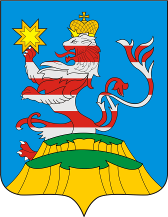 ПОСАДСКИЙВЕСТНИК2021сентябрь, 13,понедельник,№ 41Чăваш РеспубликинСěнтěрвăрри районěн администрацийĕ  Й Ы Ш Ă Н У № Сěнтěрвăрри хули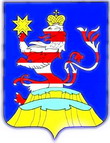 Чувашская РеспубликаАдминистрацияМариинско-Посадского районаП О С Т А Н О В Л Е Н И Е03.09.2021 № 484г. Мариинский ПосаЧăваш РеспубликинСĕнтĕрвăрри районĕн администрацийĕ Й Ы Ш Ё Н У № Сĕнтĕрвăрри хулиЧувашская РеспубликаАдминистрацияМариинско-Посадского районаП О С Т А Н О В Л Е Н И Е06.09.2021 № 486г. Мариинский Посад№ ппНаименование мероприятияСроки реализацииОтветственныйисполнитель123411.Представление в финансовый отдел Администрации Мариинско-Посадского района сводных справок об изменении бюджетной росписи по главному распорядителю (распорядителю) средств бюджета Мариинско-Посадского района Чувашской Республики, справок об изменении бюджетных ассигнований по получателям бюджетных средств по установленным формам и предложений по уточнению показателей кассового плана исполнения бюджета Мариинско-Посадского района Чувашской Республики на 2021 годне позднее 07 сентября 2021 годаглавные распорядители и получатели средств бюджета Мариинско-Посадского района22.Внесение изменений в сводную бюджетную роспись бюджета Мариинско-Посадского района Чувашской Республики на 2021 год не позднее 07 сентября 2021 годаФинансовый отдел Администрации Мариинско-Посадского района33.Представление в финансовый отдел Администрации Мариинско-Посадского района уточненных бюджетных смет муниципальных учреждений, по которым были внесены изменения и планов финансово-хозяйственной деятельности бюджетных и автономных учреждений на 2021 год, в которые были внесены изменения не позднее 15 сентября 2021 г.главные распорядители и получатели средств бюджета Мариинско-Посадского района44.Внесение изменений в муниципальные программы Мариинско-Посадского района Чувашской Республики в целях их приведения в соответствие с решением Мариинско-Посадского районного Собрания депутатов от 02 сентября 2021 года № С-8/1 « О внесении изменений в решение Мариинско-Посадского районного Собрания депутатов «О бюджете Мариинско-Посадского района Чувашской Республики на 2021 год и плановый период 2022 и 2023 годов»в течение трех месяцев со дня вступления в силу Решения о бюджетеСтруктурные подразделения администрации Мариинско-Посадского района, являющиеся ответственными исполнителями муниципальных программ ЧĂВАШ РЕСПУБЛИКИСĔнтĔрвĂрри РАЙОНĚАКСАРИН ПОСЕЛЕНИЙĚНДЕПУТАТСЕН ПУХĂВĚЙЫШĂНУ2021.09.06. 22/1 № Аксарин ялě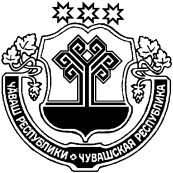 ЧУВАШСКАЯ РЕСПУБЛИКАМАРИИНСКО-ПОСАДСКИЙ РАЙОНСОБРАНИЕ ДЕПУТАТОВАКСАРИНСКОГО СЕЛЬСКОГОПОСЕЛЕНИЯРЕШЕНИЕ06.09. 2021 № 22/1д. АксариноПредседатель Собрания депутатов Аксаринского сельского поселения Мариинско-Посадского районаВ.Ф. ТихоноваЧĂВАШ РЕСПУБЛИКИСĔнтĔрвĂрри РАЙОНĚАКСАРИН ПОСЕЛЕНИЙĚНДЕПУТАТСЕН ПУХĂВĚЙЫШĂНУ2021.09.06. 22/2 № Аксарин ялěЧУВАШСКАЯ РЕСПУБЛИКАМАРИИНСКО-ПОСАДСКИЙ РАЙОНСОБРАНИЕ ДЕПУТАТОВАКСАРИНСКОГО СЕЛЬСКОГОПОСЕЛЕНИЯРЕШЕНИЕ06.09.2021 № 22/2д. АксариноКоды бюджетной классификации Российской ФедерацииНаименование доходовСумма (тыс. руб)100 00000 00 0000 000Налоговые и неналоговые доходы, всего216,2в том числе:111 00000 00 0000 000Доходы от использования имущества находящегося в государственной и муниципальной собственности194,7111 05025 10 0000 120Доходы, получаемые в виде арендной платы, а также средства от продажи права на заключение договоров аренды за земли, находящиеся в собственности поселений (за исключением земельных участков муниципальных автономных учреждений, а также земельных участков муниципальных унитарных предприятий, в том числе казенных)194,7117 00000 00 0000 000Прочие неналоговые доходы21,5117 15030 10 0000 150Инициативные платежи, зачисляемые в бюджеты сельских поселений21,5200 00000 00 0000 000Безвозмездные поступления1 874,2202 20000 00 0000 000Субсидии бюджетам бюджетной системы Российской Федерации (межбюджетные субсидии)1 844,0202 29999 10 0000 150Прочие субсидии бюджетам сельских поселений (Капитальный ремонт источников водоснабжения)1 844,0202 40000 00 0000 000Иные межбюджетные трансферты51,7202 49999 10 0000 150Прочие межбюджетные трансферты, передаваемые бюджетам сельских поселений (поощрение)51,7207 00000 00 0000 000Прочие безвозмездные поступления-21,5207 05030 10 0000 150Прочие безвозмездные поступления в бюджеты сельских поселений (инициативное)-21,5Итого доходов2 090,4 НаименованиеРЗПРЦСРЦСРВРВРСуммаСуммаСумма НаименованиеРЗПРЦСРЦСРВРВРвсегоСубсидии, субвенцииза счет бюджета поселения НаименованиеРЗПРЦСРЦСРВРВРвсегоСубсидии, субвенцииза счет бюджета поселения1234455678ВСЕГО2 090,41 895,7194,7ОБЩЕГОСУДАРСТВЕННЫЕ ВОПРОСЫ01121,751,770,0Функционирование Правительства Российской Федерации, высших исполнительных органов государственной власти субъектов Российской Федерации, местных администраций0104121,751,770,0Муниципальная программа "Управление общественными финансами и муниципальным долгом"0104Ч400000000Ч40000000051,751,7-Подпрограмма "Совершенствование бюджетной политики и обеспечение сбалансированности бюджета" муниципальной программы "Управление общественными финансами и муниципальным долгом"0104Ч410000000Ч41000000051,751,7-Основное мероприятие "Осуществление мер финансовой поддержки бюджетов муниципальных районов, городских округов и поселений, направленных на обеспечение их сбалансированности и повышение уровня бюджетной обеспеченности"0104Ч410400000Ч41040000051,751,7-Поощрение региональной и муниципальных управленческих команд Чувашской Республики за счет средств дотации (гранта) в форме межбюджетного трансферта, предоставляемой из федерального бюджета бюджетам субъектов Российской Федерации за достижение показателей деятельности органов исполнительной власти субъектов Российской Федерации0104Ч410455491Ч41045549151,751,7-Расходы на выплаты персоналу в целях обеспечения выполнения функций государственными (муниципальными) органами, казенными учреждениями, органами управления государственными внебюджетными фондами0104Ч410455491Ч41045549110010051,751,7-Расходы на выплаты персоналу государственных (муниципальных) органов0104Ч410455491Ч41045549112012051,751,7-Муниципальная программа "Развитие потенциала муниципального управления"0104Ч500000000Ч50000000070,0-70,0Обеспечение реализации государственной программы Чувашской Республики "Развитие потенциала государственного управления"0104Ч5Э0000000Ч5Э000000070,0-70,0Основное мероприятие "Общепрограммные расходы"0104Ч5Э0100000Ч5Э010000070,0-70,0Обеспечение функций муниципальных органов0104Ч5Э0100200Ч5Э010020070,0-70,0Закупка товаров, работ, услуг для обеспечения государственных (муниципальных) нужд0104Ч5Э0100200Ч5Э010020020020070,0-70,0Иные закупки товаров, работ и услуг для обеспечения государственных (муниципальных) нужд0104Ч5Э0100200Ч5Э010020024024070,0-70,0НАЦИОНАЛЬНАЯ ЭКОНОМИКА047,0-7,0Другие вопросы в области национальной экономики04127,0-7,0Муниципальная программа "Развитие земельных и имущественных отношений"0412А400000000А4000000007,0-7,0Подпрограмма "Управление муниципальным имуществом" муниципальной программы "Развитие земельных и имущественных отношений"0412А410000000А4100000007,0-7,0Основное мероприятие "Создание условий для максимального вовлечения в хозяйственный оборот муниципального имущества, в том числе земельных участков"0412А410200000А4102000007,0-7,0Проведение землеустроительных (кадастровых) работ по земельным участкам, находящимся в собственности муниципального образования, и внесение сведений в кадастр недвижимости0412А410277590А4102775907,0-7,0Закупка товаров, работ, услуг для обеспечения государственных (муниципальных) нужд0412А410277590А4102775902002007,0-7,0Иные закупки товаров, работ и услуг для обеспечения государственных (муниципальных) нужд0412А410277590А4102775902402407,0-7,0ЖИЛИЩНО-КОММУНАЛЬНОЕ ХОЗЯЙСТВО051 961,71 844,0117,7Коммунальное хозяйство05021 961,71 844,0117,7Муниципальная программа "Модернизация и развитие сферы жилищно-коммунального хозяйства"0502А100000000А1000000001 961,71 844,0117,7Подпрограмма "Развитие систем коммунальной инфраструктуры и объектов, используемых для очистки сточных вод" муниципальной программы "Модернизация и развитие сферы жилищно-коммунального хозяйства"0502А120000000А1200000001 961,71 844,0117,7Основное мероприятие "Развитие систем водоснабжения муниципальных образований"0502А120100000А1201000001 961,71 844,0117,7Капитальный ремонт источников водоснабжения (водонапорных башен и водозаборных скважин) в населенных пунктах0502А1201SA010А1201SA0101 961,71 844,0117,7Закупка товаров, работ, услуг для обеспечения государственных (муниципальных) нужд0502А1201SA010А1201SA0102002001 961,71 844,0117,7Иные закупки товаров, работ и услуг для обеспечения государственных (муниципальных) нужд0502А1201SA010А1201SA0102402401 961,71 844,0117,7НаименованиеЦелевая статья (государственные программы и непрограммные направления деятельностиГруппа (группа и подгруппа) вида расходовРазделПодразделСумма1234567ВСЕГО2 090,41.Муниципальная программа "Модернизация и развитие сферы жилищно-коммунального хозяйства"А1000000001 961,71.1.Подпрограмма "Развитие систем коммунальной инфраструктуры и объектов, используемых для очистки сточных вод" муниципальной программы "Модернизация и развитие сферы жилищно-коммунального хозяйства"А1200000001 961,7Основное мероприятие "Развитие систем водоснабжения муниципальных образований"А1201000001 961,7Капитальный ремонт источников водоснабжения (водонапорных башен и водозаборных скважин) в населенных пунктахА1201SA0101 961,7Закупка товаров, работ, услуг для обеспечения государственных (муниципальных) нуждА1201SA0102001 961,7Иные закупки товаров, работ и услуг для обеспечения государственных (муниципальных) нуждА1201SA0102401 961,7Жилищно-коммунальное хозяйствоА1201SA010240051 961,7Коммунальное хозяйствоА1201SA01024005021 961,72.Муниципальная программа "Развитие земельных и имущественных отношений"А4000000007,02.1.Подпрограмма "Управление муниципальным имуществом" муниципальной программы "Развитие земельных и имущественных отношений"А4100000007,0Основное мероприятие "Создание условий для максимального вовлечения в хозяйственный оборот муниципального имущества, в том числе земельных участков"А4102000007,0Проведение землеустроительных (кадастровых) работ по земельным участкам, находящимся в собственности муниципального образования, и внесение сведений в кадастр недвижимостиА4102775907,0Закупка товаров, работ, услуг для обеспечения государственных (муниципальных) нуждА4102775902007,0Иные закупки товаров, работ и услуг для обеспечения государственных (муниципальных) нуждА4102775902407,0Национальная экономикаА410277590240047,0Другие вопросы в области национальной экономикиА41027759024004127,03.Муниципальная программа "Управление общественными финансами и муниципальным долгом"Ч40000000051,73.1.Подпрограмма "Совершенствование бюджетной политики и обеспечение сбалансированности бюджета" муниципальной программы "Управление общественными финансами и муниципальным долгом"Ч41000000051,7Основное мероприятие "Осуществление мер финансовой поддержки бюджетов муниципальных районов, городских округов и поселений, направленных на обеспечение их сбалансированности и повышение уровня бюджетной обеспеченности"Ч41040000051,7Поощрение региональной и муниципальных управленческих команд Чувашской Республики за счет средств дотации (гранта) в форме межбюджетного трансферта, предоставляемой из федерального бюджета бюджетам субъектов Российской Федерации за достижение показателей деятельности органов исполнительной власти субъектов Российской ФедерацииЧ41045549151,7Расходы на выплаты персоналу в целях обеспечения выполнения функций государственными (муниципальными) органами, казенными учреждениями, органами управления государственными внебюджетными фондамиЧ41045549110051,7Расходы на выплаты персоналу государственных (муниципальных) органовЧ41045549112051,7Общегосударственные вопросыЧ4104554911200151,7Функционирование Правительства Российской Федерации, высших исполнительных органов государственной власти субъектов Российской Федерации, местных администрацийЧ410455491120010451,74.Муниципальная программа "Развитие потенциала муниципального управления"Ч50000000070,04.1.Обеспечение реализации государственной программы Чувашской Республики "Развитие потенциала государственного управления"Ч5Э000000070,0Основное мероприятие "Общепрограммные расходы"Ч5Э010000070,0Обеспечение функций муниципальных органовЧ5Э010020070,0Закупка товаров, работ, услуг для обеспечения государственных (муниципальных) нуждЧ5Э010020020070,0Иные закупки товаров, работ и услуг для обеспечения государственных (муниципальных) нуждЧ5Э010020024070,0Общегосударственные вопросыЧ5Э01002002400170,0Функционирование Правительства Российской Федерации, высших исполнительных органов государственной власти субъектов Российской Федерации, местных администрацийЧ5Э0100200240010470,0Приложение 11.2к решению Собрания депутатов Аксаринского сельского поселения "О бюджете Аксаринского сельского поселения Мариинско-Посадского района Чувашской Республики на 2021 год и на плановый период 2022 и 2023 годов»Наименование Главный распорядительГлавный распорядительРазделПодразделЦелевая статья (государственные программы и непрограммные направления деятельностиГруппа вида расходовСуммаНаименование Главный распорядительГлавный распорядительРазделПодразделЦелевая статья (государственные программы и непрограммные направления деятельностиГруппа вида расходовС учетом изменений12234567АДМИНИСТРАЦИЯ АКСАРИНСКОГО СЕЛЬСКОГО ПОСЕЛЕНИЯ9939932 090,4ОБЩЕГОСУДАРСТВЕННЫЕ ВОПРОСЫ9930101121,7Функционирование Правительства Российской Федерации, высших исполнительных органов государственной власти субъектов Российской Федерации, местных администраций993010104121,7Муниципальная программа "Управление общественными финансами и муниципальным долгом"9939930104Ч40000000051,7Подпрограмма "Совершенствование бюджетной политики и обеспечение сбалансированности бюджета" муниципальной программы "Управление общественными финансами и муниципальным долгом"9939930104Ч41000000051,7Основное мероприятие "Осуществление мер финансовой поддержки бюджетов муниципальных районов, городских округов и поселений, направленных на обеспечение их сбалансированности и повышение уровня бюджетной обеспеченности"9939930104Ч41040000051,7Поощрение региональной и муниципальных управленческих команд Чувашской Республики за счет средств дотации (гранта) в форме межбюджетного трансферта, предоставляемой из федерального бюджета бюджетам субъектов Российской Федерации за достижение показателей деятельности органов исполнительной власти субъектов Российской Федерации9939930104Ч41045549151,7Расходы на выплаты персоналу в целях обеспечения выполнения функций государственными (муниципальными) органами, казенными учреждениями, органами управления государственными внебюджетными фондами9939930104Ч41045549110051,7Расходы на выплаты персоналу государственных (муниципальных) органов9939930104Ч41045549112051,7Муниципальная программа "Развитие потенциала муниципального управления"9939930104Ч50000000070,0Обеспечение реализации государственной программы Чувашской Республики "Развитие потенциала государственного управления"9939930104Ч5Э000000070,0Основное мероприятие "Общепрограммные расходы"9939930104Ч5Э010000070,0Обеспечение функций муниципальных органов9939930104Ч5Э010020070,0Закупка товаров, работ, услуг для обеспечения государственных (муниципальных) нужд9939930104Ч5Э010020020070,0Иные закупки товаров, работ и услуг для обеспечения государственных (муниципальных) нужд9939930104Ч5Э010020024070,0НАЦИОНАЛЬНАЯ ЭКОНОМИКА993993047,0Другие вопросы в области национальной экономики99399304127,0Муниципальная программа "Развитие земельных и имущественных отношений"9939930412А4000000007,0Подпрограмма "Управление муниципальным имуществом" муниципальной программы "Развитие земельных и имущественных отношений"9939930412А4100000007,0Основное мероприятие "Создание условий для максимального вовлечения в хозяйственный оборот муниципального имущества, в том числе земельных участков"9939930412А4102000007,0Проведение землеустроительных (кадастровых) работ по земельным участкам, находящимся в собственности муниципального образования, и внесение сведений в кадастр недвижимости9939930412А4102775907,0Закупка товаров, работ, услуг для обеспечения государственных (муниципальных) нужд9939930412А4102775902007,0Иные закупки товаров, работ и услуг для обеспечения государственных (муниципальных) нужд9939930412А4102775902407,0ЖИЛИЩНО-КОММУНАЛЬНОЕ ХОЗЯЙСТВО993993051 961,7Коммунальное хозяйство99399305021 961,7Муниципальная программа "Модернизация и развитие сферы жилищно-коммунального хозяйства"9939930502А1000000001 961,7Подпрограмма "Развитие систем коммунальной инфраструктуры и объектов, используемых для очистки сточных вод" муниципальной программы "Модернизация и развитие сферы жилищно-коммунального хозяйства"9939930502А1200000001 961,7Основное мероприятие "Развитие систем водоснабжения муниципальных образований"9939930502А1201000001 961,7Капитальный ремонт источников водоснабжения (водонапорных башен и водозаборных скважин) в населенных пунктах9939930502А1201SA0101 961,7Закупка товаров, работ, услуг для обеспечения государственных (муниципальных) нужд9939930502А1201SA0102001 961,7Иные закупки товаров, работ и услуг для обеспечения государственных (муниципальных) нужд9939930502А1201SA0102401 961,7Глава Аксаринского сельского поселения Мариинско-Посадского района Чувашской РеспубликиА.А. Потемкинаг. Мариинский Посад06 сентября 2021 годаПредседательА.А. ПотемкинаЧёваш РеспубликинС.нт.рвёрри район.н администраций. Й Ы Ш Ё Н У № С.нт.рвёрри хули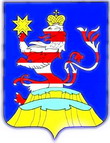 Чувашская РеспубликаАдминистрацияМариинско-Посадского районаП О С Т А Н О В Л Е Н И Е13.09.2021 № 500 г. Мариинский ПосадО проведении открытого аукциона по продаже права на заключение договоров аренды земельных участков, находящихся в государственной неразграниченной собственностиО проведении открытого аукциона по продаже права на заключение договоров аренды земельных участков, находящихся в государственной неразграниченной собственностиО проведении открытого аукциона по продаже права на заключение договоров аренды земельных участков, находящихся в государственной неразграниченной собственностиЧĂВАШ РЕСПУБЛИКИСЕНТЕРВАРРИ РАЙОНĚ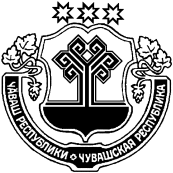 ЧУВАШСКАЯ РЕСПУБЛИКА МАРИИНСКО-ПОСАДСКИЙ РАЙОН КАРАПАШ ЯЛ ПОСЕЛЕНИЙĚН ПУÇЛĂХĚ ХУШУ2021. 07. 06. 37 № Карапаш ялěГЛАВА КАРАБАШСКОГО СЕЛЬСКОГО ПОСЕЛЕНИЯ РАСПОРЯЖЕНИЕ06. 09. 2021 № 37деревня Карабаши ЧĂВАШ РЕСПУБЛИКИСЕНТЕРВАРРИ РАЙОНĚЧУВАШСКАЯ РЕСПУБЛИКА МАРИИНСКО-ПОСАДСКИЙ РАЙОН КАРАПАШ ЯЛ ПОСЕЛЕНИЙĚН ПУÇЛĂХĚ ХУШУ2021. 09. 06. 38 № Карапаш ялěГЛАВА КАРАБАШСКОГО СЕЛЬСКОГО ПОСЕЛЕНИЯ РАСПОРЯЖЕНИЕ06. 09. 2021 № 38деревня Карабаши Утверждено распоряжением главы Карабашского сельского поселения Мариинско-Посадского муниципального района от «06» сентября 2021 г. № 38.Глава Карабашского сельского поселения О.Н.МартьяноваХарактеристика имуществаНачальная цена продажи, руб.Рыночная цена продажи, руб.Шаг аукциона (5% от начальной цены продажи), руб.Размер задатка (20% от начальной цены продажи), руб.Лот 1. Стоимость демонтажа нежилого здания, назначение: нежилое, площадь застройки 679,6 кв.м., степень готовности-литеры А,А2-67%, литеры А1-30%, инв.№856, лит.А,А1,А2, адрес объекта: Чувашская Республика, Мариинско-Посадский район, д.Карабаши, ул. Центральная, д.2а Фундамент железобетонный, материал стен- панельные, кровля–железобетонные плиты, перекрытия- железобетонные, полы- бетонные. Здание разрушается, признано аварийным и подлежащим демонтажу.69803734901,85139607,40Лот 2.Стоимость годных остатков при демонтаже нежилого здания, назначение: нежилое, площадь застройки 679, 6 кв.м., степень готовности- литеры А,А2-67%, литеры А1-30%, инв.№856, лит.А,А1,А2, адрес объекта: Чувашская Республика, Мариинско-Посадский район, д.Карабаши, ул. Центральная, д.2а953175 47658,75190635,00Полное наименованиеКраткое наименованиеОрганизационно-правовая формаСведения об учредителяхМесто и дата регистрации юр.лицаСведения о руководите – фамилия, имя, отчество, должностьЮридический адресПочтовый адресБанковские реквизитыТелефонФаксАдрес электронной почтыКонтактное лицоОсновной вид деятельностиСведения об учредителяхСведения о балансовой стоимости активов по данным за 20__годСведения о задолженности за 20__год№№ п\пНаименованиеКол-во Листов2.3.4.5.6.7.ИТОГО кол-во листовМуниципальная газета «Посадский вестник»Адрес редакции и издателя:429570, г. Мариинский Посад, ул. Николаева, 47E-mail: marpos@cap.ruУчредители – муниципальные образования Мариинско-Посадского районаГлавный редактор: Л.Н. ХлебноваВерстка: А.В. МаксимоваТираж 30 экз. Формат А3